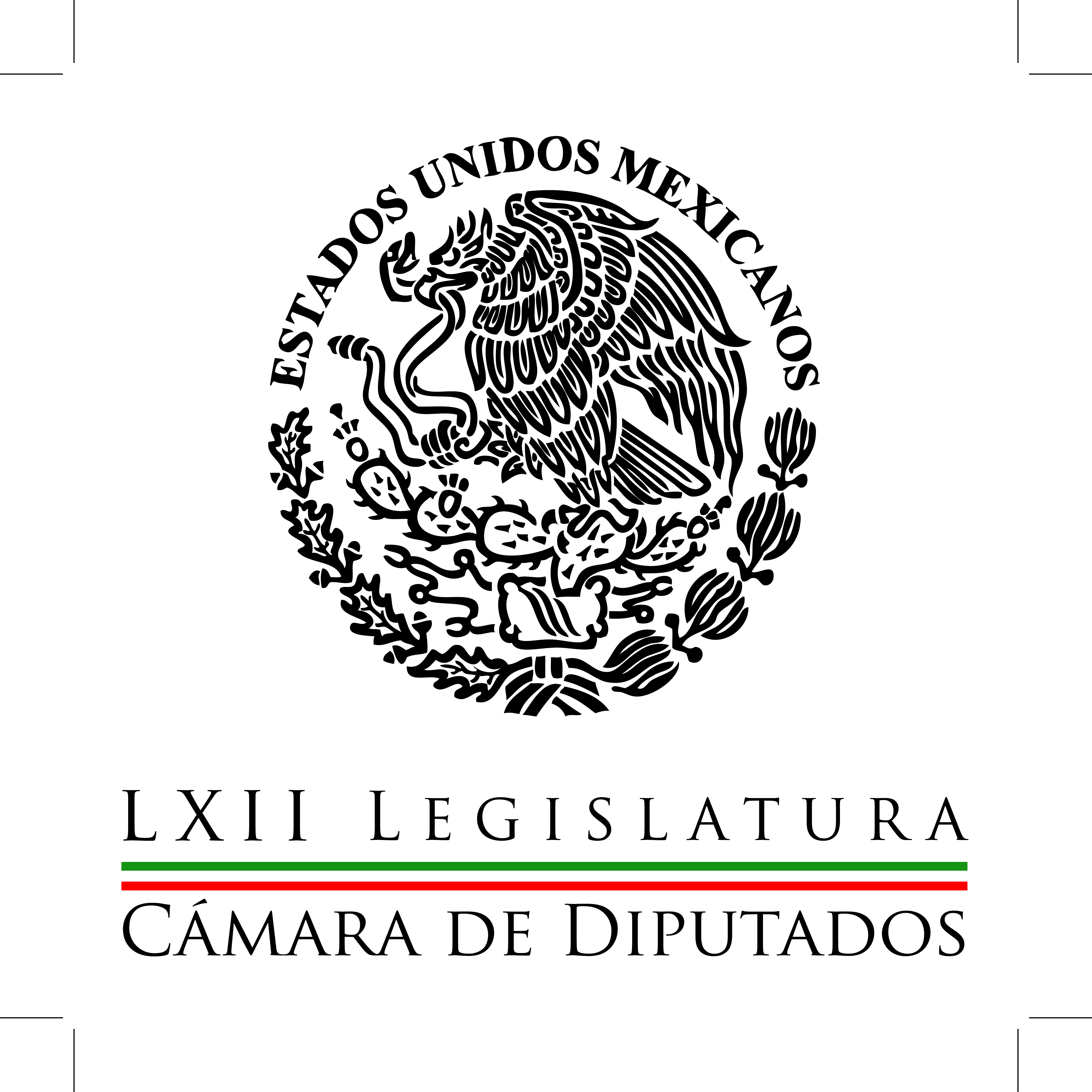 Carpeta InformativaPrimer CorteResumen: Pide Aureoles informe objetivo sobre la Línea 12 del MetroDiputados del PRI se reunirán con Osorio, Videgaray y NuñoCancela Peña Nieto visita a QuerétaroMiguel Ángel Mancera: Explosión en el Hospital Materno InfantilJulio Larrondo: Toda nuestra solidaridad para familiares de las víctimasSolicita la comisión investigadora de la ALDF de la Línea 12 del Metro más información Marco Antonio Adame: Investigaciones sobre normalistas de AyotzinapaEnrique Campos Suárez: Juez rechaza demanda de Florence Cassez Joaquín López-Dóriga: Encuesta Nacional de Adicciones Gerardo Gutiérrez: Código de integridad y ética empresarial Quintana Roo estrena Huso Horario Viernes 30 de enero de 2015CÁMARA DE DIPUTADOSTEMA(S): Trabajo Legislativo FECHA: 30/01/15HORA: 00:00NOTICIERO: MVS NoticiasEMISIÓN: Primer CorteESTACION: OnlineGRUPO: MVS  0Pide Aureoles informe objetivo sobre la Línea 12 del MetroEl presidente de la Cámara de Diputados, Silvano Aureoles Conejo, señaló que el informe que presente la Comisión Especial para investigar el caso de la Línea 12 del Metro tendrá que ser objetivo y sin linchamientos.“Tiene que ser muy objetivo, ni linchamiento ni protección para nadie, tiene que ser muy objetivo el informe, tiene que revisarse”, indicó en entrevista en el marco de la VI Reunión Plenaria del Grupo Parlamentario del PRD en la Cámara de Diputados.El diputado del Partido de la Revolución Democrática (PRD) precisó que la Auditoría Superior de la Federación es la que determinará la manera en que se emplearon los recursos públicos federales para la construcción de esta línea del Servicio de Transporte Colectivo (STC) Metro.También a qué se debió la falta de mantenimiento que la tiene sin servicio.“Finalmente es un informe que emite la Comisión y los que deberán tomar las medidas y las determinaciones son la Auditoría Superior de la Federación, porque son recursos federales, y lo que compete a la Ciudad de México, entiendo que el jefe de Gobierno ha atendido el tema de manera muy puntual”, dijo.Aureoles Conejo puntualizó que el informe lo presentará la Comisión Especial para dar seguimiento al ejercicio de los recursos federales que se destinen o se hayan destinado a la Línea 12 del Metro el próximo domingo 1 de febrero, a las 11:20 horas, en el Palacio Legislativo de San Lázaro.Se le preguntó sobre la carta que le envió el ex jefe de gobierno capitalino Marcelo Ebrard, al presidente de esta comisión especial, Marco Antonio Calzada Arroyo, en la que le expone que quiere comparecer ante esa comisión para aclarar el tema, y respondió que eso le corresponde sólo a esa instancia legislativa.“Es asunto de la comisión, ahí ya no me meto, porque la comisión define el formato, define el método, define los procedimientos y yo voy a respetar lo que los integrantes de la comisión definan”, indicó. ys/m.TEMA(S): Trabajo Legislativo FECHA: 30/01/15HORA: 00:00NOTICIERO: MVS NoticiasEMISIÓN: Primer CorteESTACION: OnlineGRUPO: MVS  0Diputados del PRI se reunirán con Osorio, Videgaray y NuñoEn la Cámara de Diputados, arrancó la sesión plenaria de la bancada del Partido Revolucionario Institucional (PRI), con el fin de afinar la agenda parlamentaria de esa fuerza política para el siguiente periodo ordinario de sesiones.En el primer día de reunión, los legisladores del tricolor solo se registraron y recibieron la carpeta informativa con los temas prioritarios a impulsar a partir del próximo domingo 1 de febrero, y entre los que figuran las iniciativas del ejecutivo federal en materia de seguridad y justicia, la reglamentación de la deuda de estados y municipios y el sistema anticorrupción.En la segunda jornada de trabajo, a realizarse éste viernes 30 de enero en un hotel de la zona de Polanco, los diputados del PRI recibirán a las 10:00 horas, a su líder nacional César Camacho.A las 11:00 horas, se reunirán con el titular de la Secretaría de Gobernación (SEGOB), Miguel Osorio, que planteará temas de política, seguridad y justicia.Alrededor de las 12:30 de la tarde, asistirán a la presentación del secretario de Hacienda y Crédito Público (SHCP), Luis Videgaray, que hablará de las perspectivas económicas para el país este 2015.Sostendrán, a las 14:30 horas, una comida con el Jefe de la Oficina de la Presidencia de la República, Aurelio Nuño. Dicho encuentro, se prevé, se llevará a cabo a puerta cerrada.Después de la comida, los priistas analizarán su propuesta de agenda legislativa y clausurarán su plenaria alrededor de las 20:00 horas. ys/m.INFORMACIÓN GENERALTEMA(S): Información General FECHA: 30/01/15HORA: 00:00NOTICIERO: MVS NoticiasEMISIÓN: Primer CorteESTACION: OnlineGRUPO: MVS0Cancela Peña Nieto visita a QuerétaroEste viernes, el presidente Enrique Peña Nieto, canceló su primera visita del 2015 al estado de Querétaro, donde  iba a encabezar la presentación del Programa de Impulso al Uso de Gas Natural en el Transporte.El evento se celebraría en el Centro de Congresos, donde el mandatario arribaría después de las 11:00 de la mañana en compañía del gobernador del estado, José Calzada Rovirosa y el secretario del Medio Ambiente, Juan José Guerra Abud.Se sabe que el estado de Querétaro ha impulsado el uso del gas natural en el transporte público, donde por lo menos el 38 por ciento de la flota vehicular de los mil 160 que son, ha sido renovada.En los taxis, también se ha implementado esta medida en un total de 750 vehículos. ys/m.TEMA(S): Información General FECHA: 30/01/15HORA: 06:48NOTICIERO: Radio RedEMISIÓN: Primer CorteESTACION: 88.1 FMGRUPO: ACIR0Miguel Ángel Mancera: Explosión en el Hospital Materno InfantilSergio Sarmiento (SS), conductor: Ayer hubo cambios de cifras, cuando terminamos este programa se hablaba ya de siete muertos, posteriormente el jefe de Gobierno de la Ciudad de México señaló que eran dos los muertos, ya se sumó más tarde un bebé que falleció, esto llevó el número de víctimas mortales a tres en esta explosión en el Hospital Materno Infantil de Cuajimalpa. Tenemos en la línea telefónica al doctor Miguel Ángel Mancera, jefe de Gobierno del Distrito Federal. Doctor Mancera, como siempre, gracias por tomar la llamada. Miguel Ángel Mancera (MAM), jefe de Gobierno del Distrito Federal: ¿Qué tal, Sergio? Lupita, muy buen día. Guadalupe Juárez Hernández (GJH), conductora: Hola doctor, buenos días. MAM: Muy buen día a su audiencia también. SS: En primer lugar, me gustaría preguntarle ¿cuál es la situación ahí en el... cuál es la situación precisamente en el Hospital Materno Infantil. Desde muy temprano en la mañana he estado viendo tuits que muestran a su gente trabajando precisamente allá en la zona. MAM: Sí, colocamos obviamente los equipos de trabajo para continuar con la remoción de escombros, Sergio, se va a seguir trabajando intensamente en ello. También trabajadores de Protección Civil que siguen en revisiones, ahora que se han hecho las remociones ya de los escombros; desarrollo Social que está encargado del contacto con los vecinos y con toda la gente que pudiera buscar información, y Seguridad Pública que continúa con el resguardo de la zona, con el acordonamiento. Así es que todavía vamos a estar en estas tareas. Yo estoy en tránsito también al lugar para verificar personalmente cómo es que se está avanzando en las tareas que encomendamos ayer por la noche. GJH: Doctor, se ha informado, lo escuchaba ayer en la conferencia de que se va a aplicar todo el peso de la ley en este caso. Y quisiera preguntarle hasta este momento de lo que ocurrió, ¿cómo van las investigaciones? ¿Cómo va la situación? ¿Ya se está haciendo cargo la Procuraduría de todo esto, de los peritajes? ¿Ya hay algún avance? MAM: Sí, están trabajando los peritos, obviamente lleva su tiempo. Ya se tomó una declaración de los tres responsables de la operación de la pipa, uno de ellos pudo declarar, en ese dato me quedé el día de ayer por la noche. Se corrobora la versión de algunos de los testigos que refieren que el gas estuvo saliendo de manera importante, es decir, con una fuga muy importante proyectado hacia las instalaciones del hospital, es decir, con un ingreso hacia… directamente hacia el hospital, dado que la colocación del autobús apunta en esa, en esa dirección. SS: Doctor Mancera… MAM: Sabemos ahora que esta fuga en la colocación de la manguera que estaba conectada a un primer piso no es, no es en la parte de la conexión al inmueble donde tiene la avería, sino que es precisamente hacia el nivel del suelo, hacia nivel del vehículo, de la salida del vehículo donde presenta esta falla. Refieren que intentaron ellos controlar esta fuga inicialmente y hasta que llegaron los bomberos. SS: Me sorprendió mucho ver en las imágenes, en las fotografías, en las imágenes de televisión que la pipa aparece intacta, uno habría pensado que una explosión de esta naturaleza alcanzaría a la pipa y la pipa se despedazaría, ¿a qué se atribuye eso? MAM: Fíjate que nos explicaba el Cuerpo de Bomberos obviamente que la explosión viene por la acumulación de este gas que se propagó por el inmueble, que afortunadamente no alcanzó a provocar la explosión de tanques de oxígeno que estaban al interior, de un tanque de oxígeno que estaba a un lado, es decir, al costado de la pipa hay un importante tanque de oxígeno, tampoco le pasó nada. Y en la proyección de la explosión, decir que viene de dentro hacia afuera, pues no, la pipa no es alcanzada para que hubiera explotado porque hubiera sido, la cosa hubiese sido muy grave, seguramente, porque la pipa se encontraba abastecida cuando llegó ahí al 80 por ciento, 85 por ciento de su capacidad. GJH: Doctor, en materia de protocolos, ¿se actuó conforme a lo establecido? Porque se habla que pasaron diez minutos y que, bueno, yo ayer lo escuchaba usted también señalaba que afortunadamente hubo desalojo de personas, si no esto hubiera sido mucho más grave, pero hay quienes dicen que un edificio debe desalojarse en alrededor de dos a tres minutos, ¿esto es así? MAM: Pues yo creo que en los hospitales desconozco exactamente cuál sea el tiempo de desalojo en un hospital, con todo lo que esto implica. Pero lo que sí puedo decirles es que después de ver cómo se desplomaron los muros, las construcciones, es decir, prácticamente, totalmente destruido más del 75 por ciento, solamente, en un 25 por ciento se conservaron algunas paredes, muros columnas, estructuras. Y de las declaraciones, incluso ayer que platicaba con las mamás del ABC, que me decían que los bomberos y que el personal estuvo ayudándolas a salir, me parece que sí hubo una parte importante para la salida de las personas. Pero esto forma parte de la indagatoria, de la averiguación previa también, no nos adelantamos, simplemente hacemos alguna reflexión de los hechos que se pueden ahí analizar; esto, Lupita, finalmente forma parte de la averiguación previa. SS: En materia de política pública, que es, sobre todo, algo muy importante para los gobernantes, hemos visto un debate acerca de qué es más seguro, si el utilizar tanques de gas, tanque estacionarios, o gas entubado, gas natural entubado, ¿cuál es la experiencia que hay en México y en otros lugares del mundo? ¿Qué es lo más seguro? MAM: Pues mira, en este debate, y obviamente cuando platicas con algunos gobernantes y con algunos alcaldes, muchos de ellos se inclinan por el gas natural. El entrar con gas natural a la ciudad no es una tarea tan sencilla, concretamente en esta área de Cuajimalpa hay una resistencia, ayer me decía el jefe delegacional, una resistencia muy, muy fuerte de los vecinos, que ayer mismo suponían que esta detonación tenía que ver con gas natural, con que se hubiera hecho alguna instalación sin su conocimiento. Entonces, a mí me parece que sí, la ciudad debe de ir avanzando siempre hacia esquemas mucho más seguros de suministro y de manejo de riesgos. Lo estamos haciendo cuando cambiamos tuberías, todo el subsuelo de la ciudad, donde no tenemos ductos de Pemex, tenemos ductos de la CFE, tenemos los propios ductos de conducción de desagüe. Entonces, sí estoy seguro que tenemos que ir avanzando en que cada vez sea más seguro el suministro de este tipo de combustibles. Yo creo que la ciudad lo está haciendo así, incluso para el transporte público. Así es que, ayer lo platicaba también con la doctora Mercedes Juan en este sentido, bueno, que habría que revisar, quizá de ponerse mucho más estricto en lo que son, cuando menos, los protocolos de hospitales y de escuelas para el abasto de este tipo de combustibles. SS: Pues doctor Miguel Ángel Mancera, sé que va camino al lugar de estos hechos, sé que han estado trabajando, que ha tenido equipos a todo lo largo de la noche, he estado recibiendo los tuits, el trabajo de las dependencias de la Procuraría, en fin, de todos su equipo de trabajo, de manera que lo dejo continuar a usted también con su trabajo. MAM: Cómo no, muchas gracias. Muchas gracias, Sergio, gracias, Lupita. Muy buenos días. GJ: Gracias, doctor. Muy buenos días. Duración 8´30´´, ys/m.TEMA(S): Información GeneralFECHA: 30/01/2015HORA: 08:06NOTICIERO: Ciro Gómez Leyva Por la MañanaEMISIÓN: Primer CorteESTACION: 104.1 FMGRUPO: Fórmula0Julio Larrondo: Toda nuestra solidaridad para familiares de las víctimasTras la explosión ocurrida la mañana de este jueves 29 de enero en la delegación Cuajimalpa del Distrito Federal, el subdirector de la empresa Gas Express Nieto, Julio Larrondo, señaló que los operadores de la pipa que realizaba el suministro actuaron conforme a protocolo, así como que la empresa hará frente a la determinación de las autoridades.Larrondo, además de lamentar profundamente el incidente de ayer, externó la solidaridad de Gas Express Nieto para con los deudos de las víctimas mortales y para con las personas heridas. Asimismo, reiteró la disposición de la empresa para proporcionar toda la información y documentación que las autoridades requieran para la investigación.El subdirector de la empresa aseguró que se harán cargo de la parte indemnizatoria para con las familias de las personas que perdieron la vida, así como con quienes resultaron heridos.En entrevista con Ciro Gómez Leyva, el subdirector de la gasera reseñó que al llegar al Hospital Materno Infantil, los operadores de la pipa "comenzaron a hacer el suministra conforme a procedimiento. La información que tenemos es que se detectó un fuerte olor a gas y eventualmente se detectó una fuga en las inmediaciones del patio donde estaba el transporte de nosotros, haciendo el suministro", por lo que de inmediato se hicieron las llamadas a los cuerpos de emergencia.Señaló que debido a "que el volumen de producto (gas) que estaba cerca de la pipa era muy alta y no fue posible, por la parte humana, activar la válvula de seccionamiento; la válvula de seguridad del equipo y, posteriormente, vino la explosión".Cuestionado sobre el por qué no se activó la válvula de seguridad, Julio Larrondo explicó que ni el personal del H. Cuerpo de Bomberos ni el de la empresa pudieron activar la válvula de seguridad, pues el gas LP "cuando se libera es muy dañino para los sentidos. Sugerimos que quizá esa ella haya sido la razón por la cual no fue posible hacer el cierre de la válvula", comentó Larrondo.El subdirector de Gas Express Nieto señaló que sus operadores constantemente reciben capacitación, así como que los operadores que realizaban el suministro ayer en Cuajimalpa tienen más de 20 años de experiencia. Duración 13’26’’, nbsg/m. TEMA(S): Información GeneralFECHA: 30/01/2015HORA: 06:14NOTICIERO: Formato 21EMISIÓN: Primer CorteESTACION: 790 AMGRUPO: Radio Centro0Solicita la comisión investigadora de la ALDF de la Línea 12 del Metro más información Carlos González, conductor: Solicita la Comisión Investigadora de la Línea 12 del Metro a la Secretaría de Obras capitalina y a la Contraloría información más, más detallada. Lilia Heras, reportera: Sin responder a tiempos electorales ni sujetarse a la agenda de la Cámara de Diputados, la Comisión Investigadora de la Línea 12 en la Asamblea Legislativa del Distrito Federal continuará su trabajo, por lo que solicitó información más completa a la Secretaría de Obras capitalina y a la Contraloría. El presidente de la comisión, Jorge Gaviño, informó en conferencia que pedirán completo el "Plan Integral de Rehabilitación de la Línea Dorada", fechas de ejecución, contratos, métodos de adjudicación, así como montos, alcances, plazos y probable fecha de reapertura de la línea; también solicitarán todo el reporte de la empresa alemana Reinhland sobre los trenes. A la Contraloría pedirán los avances sobre las responsabilidades administrativas, aunque ya se informó que será hasta marzo cuando se tenga un tercer paquete. Insert de Jorge Gaviño, presidente de la Comisión Investigadora de la Línea 12 del Metro: "Estamos enterados de que la propia Contraloría mandó hacer dictámenes específicos con ciertas situaciones que habían detectado de irregularidades para tener elementos para poder sancionar, tanto administrativamente como, en su caso, si procede desde el punto de vista penal, pues también hacérselo saber al Ministerio Público". Reportera: Añadió que hasta tener toda la información será un informe completo de su trabajo y presentarán conclusiones serias y responsables. Respecto a la posibilidad de llamar a comparecer ante esa comisión al exjefe de Gobierno capitalino, Marcelo Ebrard, el diputado Gaviño dijo que no descarta ninguna reunión, pero hasta hoy los integrantes no lo han considerado. En tanto, el diputado Héctor Saúl Téllez dijo que con toda la información la Comisión Investigadora de la Asamblea entrará a una tercera etapa de análisis sobre la Línea 12. Duración 1’43’’, nbsg/m. TEMA(S): Información General FECHA: 30/01/15HORA: 05:46NOTICIERO: En los Tiempos de la RadioEMISIÓN: Primer CorteESTACION: 103.3 FMGRUPO: Radio Fórmula0Marco Antonio Adame: Investigaciones sobre normalistas de AyotzinapaMarco Adame, colaborador: Finalmente se dio a conocer por parte de la PGR la llamada "verdad histórica", sobre los terribles acontecimientos de Iguala y Cocula en Guerrero. Hechos lamentables que terminaron con la vida de los 43 estudiantes de Ayotzinapa. Fueron retenidos, asesinados, incinerados y tirados al río, se dijo, en declaraciones del procurador que estremecen ante una realidad que supera la ficción y luego de una vasta investigación que, pese a decenas de declaraciones y evidencias, no acaba de convencer a muchos ante la pérdida de credibilidad y confianza en las autoridades y la manipulación de los hechos para fines distintos a la justicia. Lo ocurrido en Iguala representa un parteaguas en la vida nacional, repentinamente nada es igual tras comprobar la capacidad ilimitada de daño de la delincuencia organizada, criminales, activistas violentos y autoridades coludidos por causas y razones aún no explicadas para defender sus ilegítimos intereses. Son hechos que exigen un cambio radical de rumbo con base en la legalidad y los principios democráticos, un cambio que evite el colapso de las instituciones y un mayor deterioro de la paz social. Es urgente dejar claro que si entendemos la gravedad del momento, entender que entendemos que dejar de tomar decisiones o simular desde el gobierno que se está actuando con determinación y compromiso, es generar un mayor daño al que ya se ha sufrido. A la "verdad histórica" revelada, se debe agregar la verdad sin adjetivos y asegurar que habrá justicia, cambio de rumbo y reconciliación. Se necesita la verdad incluso en lo humano hasta para saber a quién tenemos que perdonar. Para que no haya duda que las acciones de fondo que nos permitan avanzar en la dirección correcta están en marcha, se debe aprobar ya el Sistema Nacional Anticorrupción como autonomía plena y nuevas facultades para castigar la impunidad. Asegurar el funcionamiento del nuevo sistema de justicia penal en éste y todos los casos de desaparición forzada de personas y asegurar que las autoridades actuales y los aspirantes a cargos de elección en el 2015 estén abiertos al escrutinio ciudadano en su patrimonio y en su desempeño. Limpiar pues la vida pública de México y blindarla el crimen organizado y la legalidad es un derecho y una obligación de todos los que asumimos la democracia como forma de vida y de gobierno. Duración 2´54´´, ys/m.TEMA(S): Información GeneralFECHA: 30/01/2015HORA: 06:41NOTICIERO: Primero NoticiasEMISIÓN: Primer CorteESTACION: Canal 2GRUPO: Televisa0Enrique Campos Suárez: Juez rechaza demanda de Florence Cassez Enrique Campos Suárez, colaborador: El juez II de Distrito en Materia Civil, Juan Manuel Vega Tapia, rechazó la demanda por daño moral que interpuso Florence Cassez en contra del expresidente Felipe Calderón, varios integrantes de su gobierno y hasta periodistas. Florence Cassez, usted recuerda, fue sentenciada, en México, a 60 años de prisión acusada de secuestro. En enero del 2013 fue liberada por la Suprema Corte al considerar que hubo irregularidades en su proceso. Su abogado, José Patiño, informó que apelará la decisión del juez Vega Tapia. Duración 22’’, nbsg/m. TEMA(S): Información GeneralFECHA: 30/01/2015HORA: 06:28NOTICIERO: En los Tiempos de la RadioEMISIÓN: Primer CorteESTACION: 103.3 FMGRUPO: Fórmula0Joaquín López-Dóriga: Encuesta Nacional de Adicciones Joaquín López-Dóriga, colaborador: De acuerdo a la encuesta nacional de adicciones que fue presentada al Presidente de la República, más de medio millón de mexicanos son dependientes de alguna droga ilícita, más de medio millón de mexicanos, estamos hablando de que hay 17 millones de mexicanos fumadores activos y se considera al tabaco la droga legal de inicio en los usuarios. La marihuana encabeza las preferencias del más de medio millón de mexicanos dependiente de alguna droga ilícita, con el 80 por ciento de los usuarios de drogas, la consumen seguida de la cocaína, el crack, los alucinógenos y los inhalables. En México ha aumentado el consumo de marihuana en los hombres, en las mujeres se ha mantenido estable, los hombres prefieren consumir marihuana seguida de la cocaína, en las mujeres su primera droga de consumo es la marihuana, en segundo lugar la cocaína y los estimulantes de tipo anfetamínico. Estamos ante una realidad que hay que combatir ya, porque las adicciones y el incremento en el consumo de drogas está fuera de control. Duración 1’12’’, nbsg/m. TEMA(S): Información GeneralFECHA: 30/01/2015HORA: 06:54NOTICIERO: En los Tiempos de la RadioEMISIÓN: Primer CorteESTACION: 103.3 FMGRUPO: Fórmula0Gerardo Gutiérrez: Código de integridad y ética empresarial Gerardo Gutiérrez Candiani, colaborador: El comentario es precisamente lo que hemos venido transmitiendo esta semana, la parte que firmamos todos los integrantes del Consejo Coordinador Empresarial con el respaldo de múltiples agrupaciones del sector privado y también algunas organizaciones internacionales, como son empresas globales, entre otras. Firmamos, signamos el Código de Integridad y Ética Empresarial, que representa un esfuerzo muy importante del sector privado para luchar en contra de la corrupción. Como tú sabes, también se adhirieron diversas asociaciones de profesionales, organizaciones de la sociedad civil en lo que estamos considerando como un primer gran paso de trascendencia para poner el ejemplo y comprometernos, Oscar Mario, a favor de la legalidad, la transparencia y sobre todo la lucha contra prácticas nocivas, como es la corrupción. Aquí en este espacio yo quisiera aprovechar para invitar a todos los empresarios del país, de todas las regiones, giros y tamaños, a que conozcan el alcance de este código, diseñado a través de 12 principios fundamentales que nos van a permitir sentar las bases para avanzar en una lucha decidida contra la corrupción. Y se hace mediante la adopción voluntaria de todos estos preceptos y quienes se vayan sumando podrán incorporar a su negocio las mejores prácticas y también, por supuesto, el beneficio de un sano desempeño en sus negocios, con sus empleados y también con la sociedad. El principal beneficio que se tiene, como te decía, es prevenir y combatir todos los actos de corrupción que pone en riesgo la salud financiera del negocio y también, por supuesto, la fuente de empleos de cientos de miles de mexicanos. Este documento va a estar a disposición en los portales de los organismos del sector privado y particularmente lo pueden conocer, Oscar Mario, en el propio seno del Consejo Coordinador Empresarial en esta página ww.cce.org.mx. Duración 2’23’’, nbsg/m. TEMA(S): Información GeneralFECHA: 30/01/2015HORA: 06:42NOTICIERO: Primero Noticias EMISIÓN: Primer CorteESTACION: Canal 2GRUPO: Televisa0Enrique Campos Suárez: Quintana Roo estrena Huso Horario Enrique Campos Suárez, colaborador: Como le informamos, la Cámara de los Diputados aprobó agregar una nueva zona horaria a México, que es denominada región sureste, mediante la cual Quintana Roo va a adelantar, de manera permanente una hora al reloj respecto al tiempo del centro del país. Esta medida entra en vigor a partir del próximo domingo 1 de febrero y este cambio va a permitir una mejora en la conectividad aérea a diversos aeropuertos de Canadá y de los Estados Unidos, que son algunos de los mercados más grandes de Cancún, lo que se va a traducir en beneficios económicos, que según hoteleros y proveedores de servicios de Cancún les conviene ese horario. Duración 39’’, nbsg/m. Carpeta InformativaSegundo CorteResumen: Recorte al gasto público era obligado: BeltronesPide PRD en San Lázaro comparecencia de VidegarayPide Preciado cancelar nuevo aeropuerto y congelar salariosPRD pide reducir dietas legislativasJavier Lozano: Su reconciliación con Gustavo MaderoAbre SENER investigación por explosión en CuajimalpaPrevé EPN visitar hospital BalbuenaGoogle México respondió al procedimiento sancionador del IFAI De 52 mil 377 mdp, el boquete petrolero de 2014: SHCP30 de enero de 2015TEMA(S): Trabajo Legislativo FECHA: 30/01/15HORA: 13.07NOTICIERO: Milenio EMISIÓN: Segundo Corte  ESTACION: Online GRUPO: Milenio 2015Recorte al gasto público era obligado: BeltronesEl coordinador del PRI en la Cámara de Diputados, Manlio Fabio Beltrones, sostuvo que el recorte de 124 mil millones de pesos al gasto público era obligado ante las circunstancias financieras, pero advirtió que dicho ajuste habría sido mayor sin las reformas recientemente aprobadas por el Congreso de la Unión.Durante la sesión inaugural de la reunión plenaria conjunta de los diputados federales del PRI y del PVEM, el sonorense se refirió a la reducción presupuestal y la suspensión de proyectos ferroviarios que esta mañana anunció el secretario de Hacienda, Luis Videgaray."Era obligado ante la situación y lo raro sería que un gobierno responsable como el de Enrique Peña Nieto no dispusiera lo necesario para poder enfrentar la situación de carácter mundial que se está viviendo", indicó.Acompañado por el presidente nacional del PRI, César Camacho, el diputado Beltrones afirmó, sin embargo, que el recorte al gasto pudo ser peor."Cada día nos damos más cuenta de que sin ellas (las reformas ), sería más difícil poder enfrentar esta situación en la cual, sobre todo los cambios en el mundo y la caída de los precios del petróleo, nos obligarían a tener un recorte mucho más allá de lo que hace unos momentos ha anunciado el secretario de Hacienda", puntualizó.El líder parlamentario del PRI anticipó así que su bancada tratará el tema a fondo con el secretario Luis Videgaray durante el encuentro que este hoy sostendrán alrededor del mediodía.En su discurso, Beltrones reafirmó asimismo el compromiso de los diputados del PRI y del PVEM en impulsar y acompañar las reformas del gobierno de Peña Nieto hasta el último día de la actual legislatura. /gh/mTEMA(S): Trabajo legislativo FECHA: 30/01/15HORA: 11:36NOTICIERO: Milenio EMISIÓN: Segundo Corte  ESTACION: Online GRUPO: Milenio 20150Pide PRD en San Lázaro comparecencia de VidegarayEl coordinador de la bancada del PRD en la Cámara de Diputados, Miguel Alonso Raya, informó que su partido propondrá la comparecencia del secretario de Hacienda, Luis Videgaray, para que explique a detalle del recorte al gasto anunciado la mañana de este viernes.Al encabezar los trabajos de la plenaria perredista, dijo que el ajuste de 124 mil millones de pesos se encuentra dentro de los márgenes de maniobra establecidos en la ley para que el gobierno pueda hacer frente a la disminución del precio del petróleo, pero dijo que es necesario que se explique a detalle los gastos específicos que serán recortados y sobretodo qué se gastan por obras como la del tren de alta velocidad que se ha pospuesto indefinidamente.Previo al anuncio del secretario de Hacienda, Alonso Raya comentó que el recorte debería darse en los rubros de Comunicación Social y los seguros mayores de la alta burocracia.Dijo además, que se debe justificar “lo que sí se debe de gastar en función de su impacto en la generación de empleos, la inversión y blindar los programas sociales, entre otras medidas”.Señaló además que en caso de recorte al presupuesto las entidades federativas serán las más afectadas.“Nada más imaginemos que, sí para el Gobierno Federal, la disminución de ingresos lo orilla a recortar el gasto, que depende alrededor de un tercio de los ingresos petroleros; las entidades federativas son altamente vulnerables pues el presupuesto de algunas corresponde en casi 90 por ciento del gasto federalizado, y es más grave el caso de los municipios, ya que alrededor de 2 mil subsisten casi en su totalidad de los recursos federales”, puntualizó.Dijo que los subsecretarios de Hacienda, Miguel Messmacher y Fernando Aportela, “mintieron  en sus recientes comparecencias en el Congreso, donde ante legisladores aseguraron que el presupuesto estaba blindado al 100 por ciento y que no habría recortes por la caída del precio del petróleo, pues las coberturas cubrían el 100 por ciento”.Señaló que no obstante los ajustes ya empezaron con el anuncio del Secretario de Energía Pedro Joaquín Codwell, quien aseguró que Pemex y CFE recortarán el gasto.“De nueva cuenta, como ya se ha vuelto costumbre frente a errores y mentiras de funcionarios públicos no hay sanciones y el Ejecutivo Federal sigue actuando de manera discrecional y complaciente, lo que genera ineficiencias que para millones de mexicanas y mexicanos se traduce en más ajustes al cinturón, más pobreza y menos oportunidades”, resaltó. /gh/mTEMA(S): Trabajo Legislativo FECHA: 30/01/15HORA: 10:52NOTICIERO: Notimex / Terra EMISIÓN: Segundo Corte  ESTACION: Online GRUPO: Notimex 0Demandan garantizar el buen manejo del agua para consumo humanoLa legisladora Cristina Olvera enfatizó en la necesidad de garantizar la conservación y el buen manejo del agua para consumo doméstico, luego de que la reforma energética permite la explotación de gas natural a través de la fractura hidráulica. Planteó que dado que esas industrias de gas shale utilizan grandes cantidades de agua también “nos parece sumamente importante que las sustancias químicas que le agreguen no gocen de los beneficios que brinda la figura del secreto comercial o industrial”. La secretaria de la Comisión de Medio Ambiente y Recursos Naturales de la Cámara de Diputados expuso, con base en datos de la Alianza Mexicana contra el Fracking, que se requieren de nueve a 29 millones de litros de agua para la fractura de un solo pozo. De ahí que, dijo, la explotación de los 20 mil que se está planteando supondría un volumen anual de agua equivalente al necesario para cubrir el consumo doméstico de entre 4.9 y 15.9 millones de personas. La representante de Nueva Alianza señaló que para garantizar la conservación y el buen manejo del agua para consumo doméstico ante esa situación propuso reformar la Ley de Aguas Nacionales. Expuso que la disponibilidad del agua en el país está limitada por factores geográficos, climáticos y sociodemográficos, pero si además se le suma la intención de utilizar millones de litros para extraer hidrocarburos se estaría poniendo en peligro la garantía por parte del Estado al derecho humano de acceso a ese recurso. En ese sentido insistió en la necesidad de implementar medidas que permitan asegurar la conservación y la preservación del agua en cantidad y calidad óptima para su consumo doméstico. Abundó que en la iniciativa presentada además se establece como obligación del Estado “garantizar que se respete el uso preferente del agua para su uso doméstico y público urbano por encima de cualquier otro uso, incluyendo aquellas actividades que se pretendan amparar bajo el concepto de interés público”. Es importante, asimismo, que la industria extractiva del gas de esquito, que utiliza millones de litros de agua para liberar y extraer el hidrocarburo, transite hacia la utilización de aguas que no provengan de fuentes tradicionales. De esa manera las fuentes superficiales y subterráneas quedarían reservadas para uso doméstico y urbano público y, en un segundo plano, para actividades agrícolas, pecuarias, de acuacultura y para la conservación ecológica. Cristina Olvera aseveró que aun cuando esa actividad se ampare bajo el concepto del interés público, no podrá concedérsele preferentemente el uso del agua, ya que se arriesgaría la priorización de su abastecimiento para consumo personal y doméstico de la población. /gh/mINFORMACIÓN GENERALTEMA(S): Información General FECHA: 30/01/15HORA: 13:28NOTICIERO: Milenio EMISIÓN: Segundo Corte  ESTACION: Online GRUPO: Milenio 2015Pide Preciado cancelar nuevo aeropuerto y congelar salariosEl coordinador del PAN en el Senado, Jorge Luis Preciado, dijo que además del recorte presupuestal, el gobierno federal debe tomar otras medidas que le permitan mayores ahorros, como la cancelación de la construcción de un gran aeropuerto y congelar los salarios de los funcionarios para que no incrementen en este sexenio.Luego de que el secretario de Hacienda, Luis Videgaray, anunció ajustes al gasto público y la cancelación del tren Transpeninsular, así como la suspensión indefinida del tren rápido México-Querétaro, el legislador panista dijo que se deben respetar obras prioritarias, pero no el aeropuerto."Nosotros seguimos insistiendo en el aeropuerto por una razón: la mayor parte del mundo, en lugar de crecer sus aeropuertos lo que hacen es abrir pequeños aeropuertos cerca de las ciudades, hacen una redistribución de la carga de los aviones hacía terminales más pequeñas. Debería impulsarse el aeropuerto de Toluca, fuera de la ciudad, no hacer una obra de millones de dólares", opinó.Entrevistado durante la reunión plenaria de los senadores del PAN, en Los Cabos, Baja California Sur, Preciado dijo que no incrementar los salarios de la burocracia en todo el sexenio generaría ahorros al gobierno federal."Estamos analizando toda la propuesta completa, hay ideas que han propuesto algunos otros senadores como el pedir el recorte en un diez por ciento del personal que trabaja en las diferentes dependencias, entonces a cada dependencia se le pidió un diez por ciento de su personal, pero que en la suma de cada dependencia se permite, sin afectar los trabajos que deban desarrollarse, permita que se tenga un recorte importante en la zona global".Dijo también que "más allá de la reducción, lo que sí se debe plantear es el no crecimiento de los salarios, por lo menos en lo que queda del sexenio, hasta que se estabilice el problema macroeconómico que tenemos, es decir, congelar los salarios en el gobierno, de tal forma que ya nadie va a tener un aumento en lo que va de la administración eso, de inicio, genera bastante ahorro". /gh/mTEMA(S): Información General FECHA: 30/01/15HORA: 12:43NOTICIERO: Notimex / digitallpostEMISIÓN: Segundo Corte  ESTACION: Online GRUPO: Notimex 0Analizan Murillo Karam y senadores reformas en materia de justicia y seguridadOcoyoacac.- El procurador General de la República, Jesús Murillo Karam, analiza con senadores del PRI y del PVEM el paquete de reformas del Ejecutivo federal en materia de seguridad y justicia en el ámbito municipal. En el marco de la reunión plenaria que se realiza en este municipio, se analizan los alcances para implementar el mando único policial en los estados del país. En el encuentro privado también se analizan los resultados dados a conocer respecto a las investigaciones del caso Iguala. /gh/mTEMA(S): Información General FECHA: 30/01/15HORA: 13:43NOTICIERO: El UniversalEMISIÓN: Segundo Corte  ESTACION: onlineGRUPO: El Universal 0PRD pide reducir dietas legislativasLa bancada del PRD en el Senado se pronunció porque los legisladores federales apliquen una reducción en su dieta, esto es, el sueldo que reciben por sus actividades en el Congreso, y que supriman los contratos de gastos médicos mayores. Dolores Padierna Luna, vicecoordinadora de la fracción parlamentaria del PRD en el Senado, dijo que el rector al gasto público debe ser correspondido con una disminución del gasto en las Cámaras Alta y de Diputados. El senador Mario Delgado, por su parte, dijo que el gasto del senado debe ser revisado, a fin de eliminar los renglones que sean "suntuarios", y respaldar correctamente los presupuestos para actividades sustantivas del poder Legislativo. LLAMAR A VIDEGARAYPadierna y Delgado, en entrevistas por separado en el marco de la sexta reunión plenaria del PRD en el Senado, que se lleva a cabo en un centro de reuniones de Polanco, dijeron que también el poder Judicial debe pasar por medidas de austeridad. Sobre el anuncio del secretario de Hacienda, Luis Videgaray, de que sea aplicará un recorte al gasto de 2015, ambos senadores informaron que su bancada propondrá en la primera sesión del periodo de sesiones, que sea llamado a comparecer el responsable de las finanzas públicas, a fin de que explique los alcances del ajuste. /gh/mTEMA(S): Información general FECHA: 30/01/15HORA: 12:59NOTICIERO: Milenio EMISIÓN: Segundo Corte  ESTACION: Online GRUPO: Milenio 2015Pide Meade a senadores aclarar en el extranjero caso IgualaEl secretario de Relaciones Exteriores, José Antonio Meade, solicitó a los senadores del PRI desplegar relaciones con sus homólogos de otras naciones para dejar en claro la actuación del Gobierno mexicano en torno a la desaparición de los 43 estudiantes de la Normal Rural de Ayotzinapa.De acuerdo con versiones de algunos legisladores, se pidió que se busque mejorar la imagen del país, a fin de buscar inversiones extranjeras y la posibilidad de la llegada de nuevos grupos empresariales.“Además de una relación de amistad y de respeto, queremos buscar las inversiones en México y la posibilidad de grupos importantes empresariales”, señaló el senador de San Luis Potosí, Teófilo Torres Corso.En una entrevista posterior a una reunión privada, Meade Kuribeña destacó que se seguirá trabajando “con igual de intensidad, acreditando en México que dialogan y que es importante que lo haga, en una gran variedad de temas que tienen que ver con el mercado laboral, el empleo, la prosperidad y ciertamente entre otros, el tema de los derechos humanos”.Destacó que México invitó a grupos expertos internacionales a que acompañara los procesos de investigación  para que se enriqueciera la información que se obtuviera.“México reitera su compromiso de apertura frente al mundo y su compromiso indeclinable con los derechos humanos en donde es una voz respetada y apreciada”.Para hoy, se espera que el Canciller se reúna con John Kerry, secretario de Estado de Estados Unidos; así como con John Baird, de Canadá, en donde se espera se traten temas de migración entre las tres Naciones.“Se quiere entender de manera muy precisa cuáles son las reglas a las que tendrá que someterse el migrante mexicano y otros para hacer los beneficios del programa en ánimo de ser un coadyuvante útil para la comunidad mexicana”. /gh/mTEMA(S): Información General FECHA: 30/01/15HORA: 9:06NOTICIERO: radioformula.comEMISIÓN: Segundo Corte  ESTACION: Online GRUPO: Fórmula 0Estoy dispuesto a dejar diferencias atrás con Madero: LozanoEl senador Javier Lozano se dijo con el ánimo y la congruencia para dejar atrás las diferencias con el dirigente nacional del PAN, Gustavo Madero luego de la reconciliación que tuvieron ayer en la Plenaria realizada en Los Cabos, Baja California Sur.Entrevistado en el programa de Ciro Gómez Leyva afirmó que si Madero "tiene una actitud generosa humana, humilde, viene nos da la mano y trae ánimo de que nos reconciliemos y trabajemos juntos por el proyecto común y dejemos atrás estas diferencias por supuesto que estoy puesto y dispuesto".Lo anterior, dijo, "siempre y cuando no sea de dientes para afuera y sea simplemente para la foto, que sea una actitud congruente entre lo que pensamos decimos y hacemos", aseveró el funcionario.Para el legislador blanquiazul algo que rompería con esta armonía sería el regreso de las descalificaciones o discusiones y aunque para él no son importantes las palabras ni las fotografías, sí es importante la congruencia con los hechos "que es lo que he estado reclamando".Consideró que incluso la militancia y gobernadores están dispuestos a mostrar un PAN distinto de hacer una oferta interesante ante la oportunidad que se les presenta en las próximas elecciones, y no desperdiciarla por diferencias que se pueden resolver."Al final debo reconocer que tuvo una actitud muy padre, generosa, se acercó y en ese contexto por supuesto que yo le tendí la mano y le dije aquí estoy y vamos viendo para adelante". No obstante, aclaró "que es con independencia de si quiere seguir o no con su expediente de sanción, de amonestación. Eso me tiene totalmente sin cuidado a mí el tema es esta actitud de ver hacia adelante y estar unidos y con generosidad", aseguró.Al mismo tiempo, señaló que no hubo una reunión posterior, aunque acordaron buscarse la próxima semana.Por otro lado, Javier Lozano informó que el PAN dará prioridad al Sistema Nacional Anticorrupción durante el Periodo Ordinario de Sesiones que inicia este domingo, además, tendrán la disposición plena de abordar el decálogo propuesto por el presidente Enrique Peña Nieto. "Le vamos a entrar con ideas claras y propias al decálogo del presidente Enrique Peña Nieto con nuestra propia visión, pero el plato fuerte es el Sistema Nacional Anticorrupción, no descafeinado realmente efectivo y si eso logramos nos daremos por satisfechos en el Periodo Ordinario de Sesiones".En este sentido, indicó que no desean hacer el nombramiento de un fiscal general "que no tenga verdaderamente instrumentos, es un poco la misma discusión que hemos tenido con el Sistema Nacional Anticorrupción, que sea una organización nueva y que en los hechos no sirva para la cosa, si es prioridad, pero más que el nombramiento son las atribuciones de la fiscalía".Sobre esa línea dijo "creo que el PRI y el presidente tienen la oportunidad de remover este tipo de barreras artificiales que se han puesto y si en ambos casos le pide a la bancada del PRI que quite este tipo de pretextos y vayamos de frente con la fiscalía y el sistema anticorrupción creo que estaremos del otro lado".Añadió que no tiene ninguna objeción de una posibilidad de nombramiento con el procurador Jesús Murillo Karam, ya que en su opinión ha tenido una actuación destacada en el caso de los normalistas desaparecidos. Sin embargo, "el perfil a unos no les gusta, pero quizás pueden venir nuevos nombres en el que estemos cómodos todos", como fue el caso de Luis Raúl González Pérez, titular de la CNDH. /gh/mTEMA(S): Información General FECHA: 20/01/15HORA: 07.03NOTICIERO: Radio RedEMISIÓN: Segundo CorteESTACION: 88.1 FMGRUPO: Radio Centro0Javier Lozano: Su reconciliación con Gustavo MaderoSergio Sarmiento (SS), conductor: Lo que queremos saber es qué se dijeron, ¿no, Guadalupe? Guadalupe Juárez Hernández (GJH), conductora: Pues sí, o por qué ese cambio de actitud. SS: Bueno, yo creo que sí hay razones políticas para hacerlo, pero... GJH: Pero ¿después de todo lo que habían dicho? SS: Bueno, tú sabes lo que es el amor, no me digas que nunca te ha tocado una situación así. Tenemos en la línea telefónica a Javier Lozano, él es senador del Partido Acción Nacional. Javier, cuéntanos, ¿qué se murmuraron al oído, tú y Gustavo Madero? Javier Lozano (JL), senador del PAN: ¿Cómo les va, Sergio, Lupita? Qué gusto en saludarlos, muy buenos días. Pues bien, a ver qué pasó, estamos en la plenaria del grupo parlamentario del PAN, pues preparando la agenda del próximo periodo ordinario de decisiones... GJH: Oye, entonces ¿fue el ambiente? JL: Digamos que vinieron cuatro de cinco gobernadores del PAN, vino Ricardo Anaya, el coordinador de nuestros diputados, y vino al inauguración también Gustavo Madero, como suele suceder en este tipo de reuniones, yo te diría que pues sí, el ambiente bastante tenso en un principio, porque pues la víspera había sido entre dimes y diretes de ambos lados, involucrando al expresidente Calderón, Juan Molina, en fin, pues no estaba muy relajado en ambiente que digamos. Sin embargo, bueno, pues todos los mensajes de todos quienes en esa primera reunión nos hablaron, pues apuntaban a la oportunidad que tenemos como partido político de poder rescatar parte de aquello que, pues con la derrota del 2012 parecía que se había quedado atrás, y pues dijimos, es importantísimo la unidad, la generosidad, que tengamos un discurso claro, que seamos congruentes, etcétera. Cuando termina la inauguración, por así llamarle, se despide todo mundo y tal, los compañeros de la prensa son los que me dicen, yo voy a ir con la fuente, dice: "Oye, fíjese que ahorita estuvimos comadreando y dice que va a venir a darle la mano y que (inaudible)", y le dije: "Pues primera noticia, yo no sabía", si, yo la víspera le había dicho, tanto a los gobernadores Anaya, todo mundo, pues que yo no tenía un tema estrictamente personal, que yo sí, lamento muchas cosas que han pasado adentro, y que lo tengo que decir públicamente, porque son conductas públicas, y que me parecía lamentable que en lugar de dialogar, pues manden (inaudible), ¿no?, ahora sí que yo por la buena entiendo. Entonces resulta que dijeron que iba a ir, y efectivamente estaba yo con Gil, ahí a un lado, después de que termina esto, se despide de todo mundo, y se inclina hacia nosotros, Gustavo, y pues me da la mano, y me dice: "Me da mucho gusto verte, senador, vamos a trabajar juntos, ojalá nos veamos", en fin, muy amable conmigo, y la verdad es que, que también uno no puede ser tan terco, para mantenerse dos al margen de la posibilidad, si de veras nos importa el partido, pues no podemos tampoco estar en una posición irreductible, donde no seamos capaces de dialogar y de ver hacia adelante y de tratar de limar asperezas, y que quede bien claro esto, ni una palabra de (inaudible), por mí, si quieren seguir con ese proceso, adelante, o sea, no es lo que me preocupa ni mucho menos, que además pues me voy al tribunal y punto. Ese no es el tema, el tema es que tenemos ánimo de, pues de ver para adelante, de cerrar filas, y de coincidir en aras de que al partido le vaya bien, al país le vaya bien, y que de lo que estamos planteando aquí como grupo parlamentario, de verdad lo podamos llevar a la práctica. Entonces, qué te puedo decir, fue igualmente generoso con Gil, y él se lo respondió de la misma manera, y yo lo único que espero es que esto no sea solamente, ahora sí como dicen "de dientes para afuera", sino que de verdad es la actitud de reconstrucción generosa y que el ejemplo de virtud lo ponga nuestros líder nacional. SS: Finalmente, Javier, ¿sí se puede lograr esta reconciliación entre panistas, que se han dicho de todo, como es el caso entre tú y Gustavo Madero? JL: Pues yo creo que sí, digamos, de mi parte así son las relaciones humanas, ¿no?, puedes pasar por pasajes muy difíciles, y que de pronto parezcan salvables, pero si de verdad hay disposición, y hay congruencia, y hay autenticidad entre lo que se dice y lo que se hace, de mi parte no tengo ningún problema, y no solamente lo digo, sino que los pondré en práctica, y yo te diré que espero de él, y de su gente, la misma actitud, y no solamente hacia mi persona, insisto, lo más importante es que respetemos y que cumplamos con la palabra que se empeña, y nos tratemos unos a otros con la independencia de que si te identifican con tal o cual grupo, aquí dejémonos de grupos y de la onda grupera, vamos verdaderamente a trabajar en un asunto del proyecto del bien común, y me parece que si hay actitud del otro lado, de mi parte van a tener toda la disposición. GJH: Yo pensé que te iban a sentar en el banquillo de los acusados y que te iban a expulsar. JL: Fíjate que yo creo que también le exageraron en el análisis muchas personas, sí pensaron que aquí iban a llegar, que me iban a agarrar las orejas. ¿Cuál sería la sorpresa? Que en el primer acto que tuvimos con nuestro compañero, porque parte de las razones que estamos en Baja California Sur es que Carlos Mendoza, senador que tenemos panista, va a contender por la gubernatura, es un tipazo Carlos. Tuvimos una reunión grandota el miércoles en la noche y, bueno, no solamente no me jalaron las orejas, uno de los oradores en esa reunión me distinguieron en un lugar... Bueno, qué te puedo decir, fue a todo dar con mis compañeros, con los gobernadores. Y claro, a la primera oportunidad que hubo de que coincidiéramos en una ruta, pues vieron que hubo disposición de mi parte también. Entonces, le exageraron diciendo: "Lo van a expulsar". Por favor, cómo va... Mira, cuando expulsamos a Manuel Espino del PAN fue porque apoyó abiertamente a un candidato de otra fuerza política en contra de los nuestros, eso sí es una falta grave, ¿me explico?, pero la libertad de expresión nunca puede ser objeto ni motivo de la expulsión de ningún militante. SS: Javier, ¿qué piensas de estos dimes y diretes entre el expresidente Felipe Calderón y Juan Molinar Horcasitas, que eran tan cercanos antes? JL: Fíjate que ahí, más que un tema político, lo que lamento es el aspecto humano. Yo creo que una de las principales... Sino que la principal virtud que debe haber en la política es la lealtad. La lealtad a principios, la lealtad a valores, a un instituto político, a sus equipos, los proyectos, sus superiores. La parte que yo lamento no es tanto la política, porque aquí puede haber distintos puntos de vista y apreciaciones, lo que yo sí lamento es que después de la generosidad con la que Felipe Calderón trató todos estos años a Juan Molinar y que yo entiendo que quedó muy de lado de su actual jefe, yo creo que se equivocó con esa salida pública a descalificar personalmente a Felipe Calderón. Y así le fue, yo creo que la verdad es que salió con la peor parte, yo lo lamento mucho por la condición personal que tiene Juan en la actualidad y lamento mucho que se haya prestado a esa situación. Ojalá que esto que estamos viviendo y que estamos poniendo, por ejemplo, el propio jefe nacional y nosotros de este lado, particularmente yo, también pueda permear en el ánimo hacia el resto de los actores que han estado en medio de estas discusiones públicas y que todos, con esa palabra que tanto ha distinguido a Acción Nacional a través de los años, en la generosidad, si con generosidad nos conducimos todos, vamos a salir ganando y le va a ir mucho mejor al país, si no, el problema con la democracia es que nos den a todos igual y por igual, y que entonces haya tal desánimo que la gente no quiera participar. Y entonces van a ganar aquellos que van a obtener votos por la mera operación política y no por el voto libre y consciente de la ciudadanía. SS: Yo quiero agradecerte, Javier Lozano, senador por el Partido Acción Nacional, el que hayas tomado la llamada. JL: Al contrario. Muchísimas gracias como siempre por la oportunidad y un saludo afectuoso al auditorio. GJH: Gracias. Buenos días. JL: Buen día. Gracias a usted, Lupita. Duración 8´14´´, ys/m.TEMA(S): Información General FECHA: 30/01/15HORA: 9:57NOTICIERO: radioformula.comEMISIÓN: Segundo Corte  ESTACION: Online GRUPO: Fórmula 0No pediré licencia en Cuajimalpa, sería irresponsable: RubalcavaAunque se había manejado que Adrián Rubalcava, delgado en Cuajimalpa, pediría licencia para competir por una diputación federal, el priista apuntó que sería una irresponsabilidad hacerlo cuando aún hay vecinos que tienen afectaciones por la explosión en el Hospital Materno Infantil de la demarcación.En entrevista con Ciro Gómez Leyva, Rubalcava sostuvo que "más allá de una aspiración política, que sin duda tengo, en este momento tengo que priorizar para lo que fui electo, y fue para resguardar la integridad de mis vecinos". Agregó que "si en un futuro próximo se da la ruta para poder participar en un proceso electoral, ya lo buscaré".Adrián Rubalcava tenía pensado hoy pedir licencia al cargo para registrase como precandidato del PRI, sin embargo, ante la contingencia que se vive en la delegación, Adrián Rubalcava sostuvo que "he tomado la determinación de no dejar el cargo y quedarme al frente de esta situación".Agregó que el solicitar licencia "sería irresponsable de mi parte… cuando tenemos vecinos que tienen una afectación personal".Al respecto, apuntó que, aunque la emergencia ya pasó, sin embargo, por la onda expansiva hay viviendas con afectaciones un kilómetro a la redonda del Hospital Materno Infantil de Cuajimalpa, a quienes se atenderá, así como a la gente que resultó herida.Por ahora se trabaja en la remoción de escombros, en la reactivación de la vialidad y en un proyecto para la reconstrucción del nosocomio. /gh/mTEMA(S): Información General FECHA: 20/01/15HORA: 06.20NOTICIERO: EnfoqueEMISIÓN: Segundo CorteESTACION: 100.1 FMGRUPO: Radio Mil0Julio Larrondo: Razones del accidente en el Hospital Materno Infantil  Leonardo Curzio (LC), conductor: Tengo en la línea telefónica Julio Larrondo, él es el subdirector de Gas Express Nieto. Subdirector, ¿cómo está? Buenos días. Julio Larrondo (JL), subdirector de Gas Express Nieto: Buenos días, Leonardo. Pues sumamente consternados por el incidente del día de ayer en el Hospital Materno Infantil de Cuajimalpa, y a tus órdenes y de tu auditorio. LC: Le pregunto, ¿ya tiene claro qué es lo que ocurrió? JL: Mira Leonardo, de la información a la que hemos tenido acceso y como ya se ha venido informando, aparentemente lo sucedido fue una explosión por una fuga de gas. Cabe decir que había una unidad de la empresa que represento, Gas Express Nieto, haciendo un servicio regular el día de ayer por la mañana y se presenció por varios testigos esta fuga, los operadores de nuestro equipo de transporte dieron los avisos correspondientes tanto a plantas como central de fugas, que es una entidad... LC: ¿Qué les dijeron: "Se nos está saliendo el gas de la manguera o del tanque"? JL: No te lo sé decir con esa precisión, Leonardo, yo creo eso es materia de los peritajes que seguramente se rendirán dentro de la declaración. LC: Pero ¿cómo percataron de la fuga? ¿Qué les han dicho? JL: Lo que nos han comentado es que sí se percibió un fuerte olor a gas, a mercaptano, que es la sustancia que hace que el gas huela de esa manera, ya en ese momento ya la fuga estaba muy cerca del equipo de transporte y fue materialmente imposible activar la válvula de seccionamiento, válvula de seguridad por parte de nuestros operadores y del cuerpo de bomberos que ya para ese entonces también estaba en la zona, Leonardo. LC: Sólo por entender, subdirector, ¿por qué fue materialmente imposible? JL: Porque estas válvulas de seguridad en el equipo de transporte, Leonardo, se activan de manera manual, de tal infortunio que al ser ya considerable la cantidad de gas que nos reportan rodeaba por ahí el equipo de transporte y estaba cerca ahí de dónde estaba la unidad, ya no fue posible que los operadores o alguna persona activara esta válvula de seccionamiento. LC: ¿Y los operadores es gente capacitada para hacer este trabajo, Julio? JL: Afirmativo, Leonardo. Nosotros al ser una empresa regulada por el material peligroso que transportamos, que comercializamos estamos constantemente sujetos a revisiones y a inspecciones y también a dar capacitación y adiestramiento a toda nuestra gente, a todos nuestros operadores. Hay un dato que es relevante, los operadores que atendían precisamente ese nosocomio tienen 20 y 22 años de antigüedad prestando los servicios con nosotros en esas mismas funciones. Entonces era gente capacitada, gente que conocía los procedimientos; sin embargo, el incidente ocurrió como te lo he narrado y como por ahí se ha difundido en los medios. Dada la cantidad de gas que existía ya en ese momento en el ambiente al momento del suministro, fue imposible materialmente dar tal cierre de la válvula, Leonardo. LC: ¿Y qué es lo que, digamos, genera una explosión de estas dimensiones? Porque veo uno efectivamente el video y parece una bomba. JL: Leonardo, la respuesta desde luego también deberá ser materia del peritaje correspondiente, pero lo que te puedo adelantar es que la acumulación de gas en exceso es lo que provoca ese tipo de explosiones, el hidrocarburo es inflamable y ya encendido alcanza más de mil grados de calor, las ondas expansivas son muy fuertes y por eso la magnitud de la explosión. LC: O sea, la pipa iba absolutamente llena. JL: No, Leonardo. El dato que nosotros tenemos era que un equipo con una bola de cinco mil litros aproximadamente de capacidad y por norma no puede ir más arriba del 85 por ciento, aproximadamente. LC: ¿Y era el caso? JL: No, no, la pipa traía 85 por ciento aproximadamente de su capacidad. LC: Por eso, por eso, traía 85 por ciento, eso explica que durante largas horas estuvo fugándose el gas, ¿no? JL: Afirmativo, Leonardo. Había mucho gas todavía en el transporte y por eso las flamas duraron más tiempo en consumirse. LC: Oiga, en este caso, ustedes tienen un seguro de responsabilidad civil, pero ya vio que el hospital quedó inservible. JL: Afirmativo, precisamente por norma también debemos operar protegidos o amparados con una póliza de seguro de responsabilidad civil, estamos desde ayer en contacto con la aseguradora, ya están trabajando también los ajustadores y pues eventualmente tendremos ya por ahí ese tipo de determinaciones, y pues desde luego afrontaremos, como empresa, lo que se determine por las autoridades. LC: Pues es un hospital completo. Veo, por supuesto, está todo este tema que ya se comentó, que hubo un incidente en Querétaro, pero hoy publica "El Financiero", que según el cuerpo de bomberos han tenido 688 fugas en nueve meses. JL: Sí, Leonardo. Hay algunos datos que me gustaría comentarte, la empresa realiza alrededor de 70 mil suministros mensuales a tanques estacionarios como los que se pretendieron abastecer en el nosocomio el día de ayer, y comercializamos alrededor de 350 mil cilindros de gas mensuales, esto es una operación de más de 450 mil actividades, 430 mil actividades en un mes, de tal suerte que es probable que ese dato que tenga el Heroico Cuerpo de Bomberos, de 680 avisos por fuga, sea un dato que se pudiese confirmar, en el sentido de que a la menor advertencia de olor a gas o de presencia de gas en los servicios, de inmediato se da aviso a las autoridades, y esta estadística, ayer el Heroico Cuerpo de Bomberos es posible que sea cierta. LC: Oiga, y ¿sus conductores están apropiadamente capacitados? ¿Los conductores de las pipas? JL: Afirmativo, reciben regularmente cursos de capacitación y actualización, y como te lo comentaba hace unos minutos... LC: Para los que abastecen, sí también. JL: Sí, sí, por supuesto. LC: ¿Cuántos empleados tienen la compañía? JL: En lo que es el ramo de comercialización y distribución de gas, deben ser alrededor de cuatro mil empleados. LC: Pues hay toda una discusión, efectivamente, sobre si conviene o no, en una ciudad como ésta, seguir distribuyendo gas LP en camiones. JL: Afirmativo, como sabes, estamos inmersos en una nueva regulación, producto de la reforma energética, y éste es uno de los puntos que deberán de analizarse muy puntualmente. LC: ¿Van a indemnizar a las víctimas? JL: Afirmativo, estamos en espera nada más de las determinaciones de los ajustadores y de la compañía aseguradora, y afrontaremos lo que se determine. LC: Muy bien. Pues le agradezco Julio Larrondo, que haya conversado esta mañana con nosotros. JL: Estamos a la orden, Leonardo, y un saludo a tu auditorio. LC: Gracias. El subdirector de Gas Express Nieto, esta mañana en Enfoque. Duración 7´24´´, ys/m.TEMA(S): Información General FECHA: 20/01/15HORA: 08:31NOTICIERO: Primero NoticiasEMISIÓN: Segundo CorteESTACION: Canal 2GRUPO: Televisa0Rodolfo Ríos: Detención de personas tras explosión en hospital Materno InfantilCarlos Loret de Mola (CLM), conductor: Esta en la línea el procurador del D.F., Rodolfo Ríos, gracias por tomarnos la llamada, procurador, ¿cuántas personas detenidas, cuántas ya rindieron su declaración en calidad de qué se encuentran? Rodolfo Ríos (RR), procurador de Justicia del Distrito Federal: Efectivamente, como lo comentábamos, las tres personas que operaban esta unidad, esta pipa, la unidad de la gasera se encuentran puestas a disposición del Ministerio Público, y como comentabas hace un rato, ya los tres rindieron esta declaración, ya tuvieron la entrevista correspondiente, señalan lo que habíamos comentado, son contestes en señalar que llegaron a abastecer al hospital, como lo hacían normalmente, conectan la manguera a la toma correspondiente, se percatan, estando abasteciendo, escuchan ruido, se percatan que hay una fuga considerable, incluso uno de ellos señala que se forma una especie de neblina con este gas, intentan tapar la fuga con trapos húmedos, echando agua para, señalan, que se congele el gas, ven que no pueden realizarlo, intentan maniobrar una válvula pero no se puede limitar la fuga, es cuando solicitan esta llamada de urgencia. Cuando llegan los elementos de la secretaría de Seguridad Pública, llega nuestro Heroico Cuerpo de Bomberos a tratar de apoyar a esta fuga, y sucede la lamentable explosión. CLM: Hasta este momento, ¿apunta todo hacia una falla humana, o hacia una falla más estructural que tiene que ver con el mantenimiento, con una responsabilidad más de la empresa o de sus operadores? RR: Pues mira, es muy importante que nosotros esperemos los dictámenes periciales, hay que recordar que son diversos los que tienen que señalarse estos dictámenes, en incendio y explosivos, en las instalaciones sanitarias y gas, de criminalística, de fotografía, de mecánica de hecho, para que sean estos elementos técnicos, jurídicos los que nos van a señalar qué fue lo que sucedió el día de ayer. CLM: Contra la empresa ¿hay algo hasta este momento? RR: Mira, esto va a derivar de la conclusión de los dictámenes, así como de los demás datos de prueba que tenemos, en los que he comentado en las entrevistas, se va a establecer la participación, ya sea de las personas físicas o de la empresa, o de ambas. CLM: Muchas gracias, procurador, el procurador del Distrito Federal, Rodolfo Ríos Garza. Duración 3´13´´, ys/m.TEMA(S): Información General FECHA: 20/01/15HORA: 07:18NOTICIERO: En los Tiempos de la RadioEMISIÓN: Segundo CorteESTACION: 103.3 FMGRUPO: Radio Fórmula 0PGJDF abre investigación sobre la explosión en Hospital Materno InfantilOscar Mario Beteta, conductor: La Procuraduría General de Justicia del Distrito Federal abre una investigación por los delitos de homicidio y lesiones culposas tras la explosión de esta pipa, además los tres operadores del camión, que se encuentran hospitalizados, han quedado a disposición del Ministerio Público, se va a investigar a la empresa distribuidora de gas. La explosión, como todos sabemos, fue causada, o así han dicho las autoridades, fue causada por una fuga en una de las mangueras de la pipa. Sin embargo, para el deslinde de responsabilidades esperarán los resultados de los dictámenes que presenten los peritos, en los cuales se incluirán estado y mantenimiento del camión-tanque. Esto es muy importante, en qué estado o qué tanto mantenimiento llevan todas estas pipas que circulan por la Ciudad de México y por todo el país, ¿no? Sobre la responsabilidad de los operadores de la pipa, una vez que los médicos autoricen, se va a tomar declaración a estos tres, a estos tres hombres: Julio César Martínez, Carlos Chávez y Salvador Alatorre. Y en el deslinde se verificarán las bitácoras de la empresa y del hospital y también se verá si existe alguna negligencia. El representante jurídico de Gas Express Nieto, no tengo aquí el nombre, pero supuestamente ya acudió ayer a las instalaciones de la Procuraduría y ofreció cubrir todos los servicios que se hayan generado por la explosión, así como dar la información que se requiera sobre la empresa para la investigación y sobre las personas muertas informó que se trata de una mujer de 40 años y un bebé de tres semanas de nacida, una bebé, fíjese de tres semanas de nacida; pero hay tres muertos, son dos bebés y una enfermera. Esta explosión en el hospital, en el Hospital Materno Infantil de Cuajimalpa es el segundo accidente en el que está involucrada la empresa Gas Nieto en menos de un año. El primero ocurrió en Querétaro, con un saldo de tres personas muertas. Fue fundada hace muchos años, en 1939, en Querétaro y desde el 2007 tiene contrato con el Gobierno del Distrito Federal por el suministro de gas LP a todos los hospitales públicos de la Ciudad de México. Hasta el momento no se ha informado sobre los responsables de verificar las condiciones en que da servicio, aunque se detalla que los contratos tienen cláusulas para que las unidades estén en condiciones óptimas. Duración 3´13´´, ys/m.TEMA(S): Información General FECHA: 30/01/15HORA: 10.03NOTICIERO: Formato 21EMISIÓN: Segundo CorteESTACION: 790 AMGRUPO: Radio CAentro0A 500 millones de pesos ascenderá la reconstrucción del Hospital Materno Infantil de CuajimalpaMiguel Luna Flores, reportero: A 500 millones de pesos ascenderá la reconstrucción del Hospital Materno Infantil de Cuajimalpa, luego de que ayer se colapsara prácticamente en su totalidad tras la explosión, después de que una pipa de gas estuviera surtiendo, combustible, gas, a este hospital. Quiero decirte que hoy el jefe de gobierno del Distrito Federal, está dando a conocer que se trata de una remodelación, una prácticamente reconstrucción total que se tendrá que hacer y que tiene un costo de 300 millones de pesos, pero que se le van a hacer algunas mejoras por supuesto a lo que había estado y esto ascendería a 500 millones de pesos, esto se haría por supuesto con recursos del gobierno local, pero también con el apoyo del Gobierno Federal. Ayer, hay que recordarlo, el jefe de gobierno platicó con el presidente Enrique Peña Nieto y el primer mandatario del país, se comprometió a apoyar con fondos del Gobierno Federal para la reconstrucción de este hospital que es muy importante para los habitantes de esta zona de la delegación Cuajimalpa. Insert de Miguel Ángel Mancera, jefe de Gobierno del DF: "Mira, es un hospital que tiene una figura de 21 años y rehacer el hospital nos costaría alrededor de 300 millones, es una buena oportunidad y ayer y platicaba con el presidente de la República para que el hospital se mejore, para que se de una mejor atención a toda esta zona y eso nos podría implicar un gasto superior a 500 millones". Un gasto superior a 500 millones, también está confirmando el jefe de gobierno del Distrito Federal, que los delitos por los que están detenidos los tres operadores de la pipa es delito, homicidio culposo y daños en propiedad ajena, esto es por lo que se inició la averiguación previa, que también es en contra de esta empresa de gas que ayer mismo se comprometió con el jefe de gobierno a pagar y a saldar todos los daños, a cubrir todos los daños que se presentaron en este hospital. El último reporte que se está dando a conocer por parte del gobierno de la ciudad de México es todavía de tres personas fallecidas en esta explosión, son tres personas las que fallecieron, afortunadamente ha disminuido el número de personas hospitalizadas, de 73 que había ayer, hoy son 39 los hospitalizados y 18 todavía se encuentran graves, pero hay un número importante de estas 39 personas hospitalizadas, que podrían incluso estar dadas de alta este mismo día. Ya se hizo una evaluación respecto a las zonas aledañas al hospital materno infantil de Cuajimalpa y se tiene una evaluación relacionada con 39 viviendas afectadas, principalmente son vidrios rotos, en estas 39 viviendas no hay daños en la infraestructura de acuerdo con el reporte de protección civil del Distrito Federal. En las escuelas que se encuentran en las inmediaciones de este hospital, de este centro de salud, en las escuelas también se presentan vidrios rotos, hoy no hubo clases en las escuelas públicas y privadas de la Ciudad de México, y por lo tanto no hay mayor problema, pero se va a tratar de reparar cuanto antes este asunto de los vidrios rotos para que los niños, el martes que regresan a clases no tengan mayor problema. El mercado que está también aquí en las inmediaciones sí tiene mayores daños, aparte de vidrios rotos tiene daños en una pared y en la mampostería, sin embargo se está evaluando la situación de la estructura de este mercado, para ver si puede seguir laborando, si puede seguir funcionando. Así las cosas, las autoridades del gobierno capitalino siguen instaladas en la zona de desastre, para seguir trabajando principalmente en la remoción de escombros y en la atención a las víctimas o a las personas afectadas por este accidente ocurrido ya hace más de 24 horas en esta zona de Cuajimalpa. Duración 4´19´´, ys/m.TEMA(S): Información General FECHA: 30/01/15HORA: 08.10NOTICIERO: MVS NoticiasEMISIÓN: Segundo CorteESTACION: 102.5 FMGRUPO: MVS 0Abre SENER investigación por explosión en CuajimalpaCarmen Aristegui, conductora: La Secretaría de Energía también emite una comunicación en donde dice lo siguiente: “La Secretaría de Energía abrió un procedimiento de investigación respecto a las causas que provocaron el accidente del Hospital Materno Infantil de Cuajimalpa y las responsabilidades administrativas en que pudiera haber incurrido la empresa Gas Express Nieto de México S.A. de C.V. propietaria del autotanque de reparto. “Verificadores de la SENER se trasladaron al lugar de los hechos e inspeccionaron el sitio de la explosión y el autotanque. Recabaron evidencia fotográfica y procedieron a la identificación del vehículo para verificar su autenticidad y la de los permisos correspondientes. La investigación administrativa se complementará una vez que cuente con los resultados de los dictámenes periciales que lleva a cabo la Procuraduría de Justicia del Distrito Federal. “Si como resultado de las investigaciones correspondientes resultan responsabilidades a la empresa Gas Express Nieto de México, S.A. de C.V. por la presunta violación a la normatividad aplicable a la actividad de distribución de gas L.P., se le podrán aplicar las siguientes sanciones previstas en la Ley de Hidrocarburos: “1. Multas hasta de 225 mil veces el importe del salario mínimo, es decir 15 millones 772 mil 500 pesos, esta cantidad podría duplicarse en caso de reincidencia del infractor. “2. Igualmente y de conformidad con lo establecido en la ley de hidrocarburos, podría revocarse el permiso expedido a la planta de gas a la cual está adscrito el vehículo, siempre y cuando la empresa haya incurrido en la violación de la regulación aplicable, en este caso la Norma Oficial Mexicana NOM-007-SESH-2010 ‘Vehículos para el Transporte y Distribución de Gas L.P. Condiciones de Seguridad, Operación y Mantenimiento’ publicada en el Diario Oficial de la Federación el 11 de julio del 2011. “La Secretaría de Energía lleva a cabo la investigación administrativa, sin perjuicio de la responsabilidad civil o penal que resulte de la aplicación de sanciones derivadas de otros ordenamientos”. Duración 2´27´´, ys/m.TEMA(S): Información GeneralFECHA: 30/01/2015HORA: 08:13NOTICIERO: En los Tiempos de la RadioEMISIÓN: Segundo CorteESTACION: 103.3 FMGRUPO: Fórmula0Pedro Joaquín Coldwell: Sener espera dictámenes periciales sobre explosión de pipa de gas Oscar Mario Beteta (OMB), conductor: Y vamos a regresar al tema de esta tragedia desgraciadamente que le narrábamos, le contábamos ayer porque fue a las 7:09 de la mañana y comenzamos, usted sabe, a las 5:30 de la mañana. Y agradezco al señor secretario de Energía, al licenciado de Pedro Joaquín Coldwell, recibir esta llamada. Secretario, muchas gracias y buen día. Pedro Joaquín Coldwel (PJC), secretario de Energía: Muy buen día, Oscar Mario, mucho gusto en saludarlo. OMB: Gracias, señor secretario. Hay opiniones encontradas en relación a qué dependencia o dependencias deben regular a estos vehículos, se habla de una Norma Oficial Mexicana, la NOM-007-SESH de la Secretaría de Energía en donde se suma o se aglutina todo lo referente a los vehículos del transporte y distribución de gas LP en condiciones de seguridad, de operación y de mantenimiento, y que se aleja de la responsabilidad que tendrían los gobiernos estatales o en este caso la capital de la República, el Distrito Federal, para supervisar las condiciones de seguridad en las pipas que distribuyen gas LP en las diferentes ciudades, señor secretario. PJC: Sí, en efecto, la norma corresponde a la Secretaría de Energía y la regulación todavía a lo largo de este año la hará la Secretaría de Energía, ya de acuerdo a la reforma energética el año entrante pasará al órgano regulador correspondiente, que es la Comisión Reguladora de Energía. Al respecto la Secretaría de Energía ya actuó, al momento siguiente a este muy lamentable y doloroso accidente mandamos los verificadores que estuvieron ya en el lugar de los hechos, procedieron a las primeras diligencias, ¿me escuchas? OMB: Sí, adelante secretario. PJC: Procedieron a las primeras diligencias relativas fundamentalmente a la verificación fotográfica, a la identificación del vehículo y cotejar si está su documentación en regla, los antecedentes de la empresa y quedamos en espera de los dictámenes periciales, que tengo entendido ya ha iniciado la autoridad correspondiente. De las indagaciones que lleve a cabo la Secretaría se determine si existen responsabilidades de corte administrativo, de violación precisamente a la norma que se ha citado, Oscar Mario; las de corte penal obviamente corresponden a la Procuraduría de Justicia del Distrito Federal, ¿verdad? Las responsabilidades administrativas son sin perjuicio de las civiles que pudieran surgir o las penales que pudieran surgir de las investigaciones. OMB: Pero supuestamente y obviamente sin ser experto, existe un mecanismo muy sencillo para evitar las fugas de gas porque supuestamente hay una válvula que deben traer todos los camiones distribuidores de gas LP que cuando se llega a romper la manguera opera para evitar que continúen saliendo el gas, ¿en este caso en la de ayer ésta no servía, esta válvula no servía? PJC: Eso lo tenemos que determinar a partir de un dictamen pericial, Oscar Mario, en este momento no puedo asegurarle. Es muy probable que haya sido, esa puede ser una línea de investigación, o sea, puede ser una hipótesis, que la válvula haya fallado o que no se encontraba en buen estado, pero eso no los va a determinar precisamente la investigación. OMB: Bueno, y tenemos ahí y vamos al archivo, en mayo de 2013 la explosión de la pipa en Ecatepec, en noviembre de 2014 cuando estalla una pipa en la carretera México-Querétaro, la de ayer, que desgraciadamente es la más reciente. ¿Esto qué tipo de precedente debiera sentar, señor secretario, para evitar este tipo de tragedias? PJC: Algunos de estos accidentes, el pasado y también muy lamentables, Oscar Mario, se deben precisamente a accidentes de tránsito. Ahí te quiero determinar cuándo la causa fue por esta razón y cuando es por negligencia o descuido respecto a las condiciones de seguridad de las plantas o de los vehículos. Respecto a las condiciones de seguridad de las plantas y de los vehículos, en esta administración hemos trabajado muy duro en este sentido en coordinación con los distribuidores de gas LP. Por ejemplo, contamos con el Firagas, es un fideicomiso que destina un porcentaje del precio del gas a un fideicomiso para invertir precisamente en seguridad en el manejo de gas LP. Por ejemplo, hemos podido sustituir más de dos millones 300 mil cilindros viejos por nuevos, se los hemos dado a la gente para que tengan seguridad en sus hogares; hemos sustituido cerca de dos mil 795 vehículos que estaban en mal estado por vehículos nuevos; en tanques estacionarios, que fue una novedad el año pasado del Firagas, ya se llevan cambiados como 41 mil 386. Te digo, se han invertido como tres mil 858 millones de pesos en este sentido. De la misma manera se ha esto actuando por el lado de la aplicación de la ley y de la supervisión, hay verificaciones directas que hace la Secretaría y verificaciones que se hacen a través de empresas privadas que están autorizadas para llevar a cabo este tipo de revisiones. En los últimos dos años hemos realizado más de 600, se han realizado más de estos 600 operativos, casi es en promedio uno por día hábil y, bueno, es un renglón en el que se ha trabajado mucho, lamentablemente ayer se presenta esta situación y que es muy doloroso. OMB: Ahora, señor secretario, ¿entonces se van a implantar o no mecanismos de supervisión mucho más estrictos para que las miles de pipas distribuidoras de gas LP que circulan por el Distrito Federal y el resto del país, pues operen en condiciones óptimas y si van ustedes a pedir el apoyo de los gobiernos locales para que sea mucho más efectivo? PJC: En los operativos de seguridad que hemos hecho, Oscar Mario, hemos tenido una gran coordinación con las autoridades locales y federales correspondientes, ¿verdad? Con las otras áreas de las otras instancias de Gobierno. La pregunta es muy importante porque precisamente la reforma energética viene a regular de mejor manera las condiciones de seguridad, de tal suerte que a partir de la reforma energética en los permisos se van a establecer los compromisos concretos de la empresa permisionaria para invertir en materia de seguridad industrial, es decir, qué cantidades, en qué rubros y en qué plazos lo tiene que hacer y esto va a permitir esta revisión más estricta que usted me está señalando. Precisamente el día de ayer, fíjese, íbamos a firmar este acuerdo con los representantes de las Asociaciones Distribuidoras de Gas LP. OMB: Fíjese, ¿ayer en el día? Fíjese nada más qué coincidencia. PJC: Ayer en el día y lo pospusimos para hoy. Sí, qué lamentable coincidencia, pero esto viene ya como una de las grandes aportaciones de la reforma energética sobre seguridad industrial y va a seguir desde luego (falla de audio) en materia de seguridad. OMB: Señor, se perdió un poquito la llamada, pero bueno. ¿Esto lo van a firmar el día de hoy, señor secretario? PJC: Sí, yo espero que se pueda firmar el día de hoy. OMB: Oiga, recuerdo hace algunos años, usted debe tener la fecha casi exacta, cuando había un número importante de empresas, principalmente extranjeras, para sustituir gradualmente la distribución de gas LP, suministrar gas natural a través de gasoductos de alta presión, ¿fueron los intereses de todos estas compañías distribuidoras de gas LP que hacen que se aborte este plan, señor secretario? PJC: Bueno, se ha mencionado, Oscar Mario, que en algunas ciudades del país bloquearon, hubo bloqueos a las instalación de las líneas de alimentación local, a las, digamos, a las tuberías en la ciudad; la realidad es que todavía hay muchas regiones del país que ya tienen el gas natural. Y aquí viene otro de los aspectos que van a aportar la Reforma Energética, genera fuertes incentivos para desarrollar un sistema nacional de gasoductos el país tipo y poder llevar el gas por tubería el gas natural a todas las regiones de México. Este programa está en marcha, precisamente el día de antier con el director de CFE, anunciamos tres nuevos gasoductos, a los que, adicionales a los que ya se están construyendo. Entonces es un renglón que también tenemos que trabajar hacia el futuro, para generar incentivos, para que se vaya desarrollando esta red de gasoductos y que todas las regiones del país puedan (inaudible) por medio, que no sea de ruedas. OMB: Pero bueno, la tragedia de ayer, señor secretario, aunque se afectan intereses de cinco o seis empresas que tienen el control de la distribución de Gas LP en todo el país, ¿no podría revivir proyecto, pues tan moderno? Para que el suministro de gas LP se sustituya por el de gas natural, a través de estos gasoductos, como se tenía planeado hace algunos años, no recuerdo exactamente la fecha. PJC: Sí, pero le digo que la Reforma apunta hacia ese camino Oscar Mario, hacia generar los incentivos necesarios, pero tiene que haber un periodo de transición. Hay muchas poblaciones del país que hoy en día no tienen ese servicio y precisamente es una de las razones por las cuales estamos construyendo este Sistema Nacional de Gasoductos. OMB: Entonces para tranquilidad de quienes, bueno habitamos en la capital, pero quienes hacen favor de escucharnos en las principales ciudades de esta República, ¿cuál sería su mensaje? Porque, pues con esto, con esto de ayer, cuando veamos ya a uno de estos camiones, a una de estas pipas circulando cerca de nuestras casas o en las calles, pues la verdad sí vamos a tener cierto temor, secretario. PJC: Pues de que continuaremos incluso, con mayor énfasis los temas de seguridad, estas medidas que le he mencionado, que aportan a reformas de una mejor regulación, que permiten que los permisos, se creen los compromisos concretos de inversiones en seguridad, lo que va a facilitar la supervisión por parte de la Secretaría de Energía. Los programas del Firagas, los procedimientos, los operativos de seguridad que se están llevando a cabo en este sentido, ¿no? Que los vamos a intensificar y vamos a continuar en esa misma línea. Es un tema en el cual la verdad se ha trabajado mucho, es lamentable que se haya suscitado la tragedia de ayer, pero pues ya abrimos la investigación correspondiente Oscar Mario, si encontramos que hay responsabilidades administrativas por parte de la empresa, aplicaremos las sanciones administrativas que corresponden. Que son multas, que pueden ser hasta de 15 millones, si encontramos antecedentes de reincidencia, puede duplicarse hasta 30 y también si hay violación en esta norma oficial mexicana, podría llegar incluso a retirarse el permiso de la planta. OMB: Bueno y pues sería pues desgraciadamente o yo no sé si justificadamente, el chofer y los operarios como principales responsables, ¿no? PJC: Mire, no podemos adelantar esta situación, no podemos señalar culpables, hasta que no contemos con los dictámenes periciales, esos van a ser determinantes, para poder conocer qué tipo de responsabilidades administrativas existan, hagamos la revisión del caso y poder actuar conforme a la ley. OMB: Pero entonces, puede usted asegurar al auditorio que habrá, primero sanciones a la empresa, después de la investigación o durante la misma. Y segundo... PJC: De la investigación derivan responsabilidades, Oscar Mario. OMB: Y segundo, ¿un mecanismo de supervisión mucho más estricto para evitar este tipo de tragedias? PJC: Sí. Continuaremos, es un renglón, le reitero, que se ha trabajado muy fuerte. O sea, no hay precedentes en el país de estos avances que se han dado, el fortalecimiento económico de Firagas, en las acciones de sustitución de los cilindros, los autotanques, los tanques estacionarios, los operativos de seguridad que hemos hecho en coordinación con autoridades locales. Con la nueva regulación de la reforma energética estaremos en mejores condiciones para poder ejercer estas funciones de seguridad al respecto. OMB: ¿Pero por qué ayer falla esta válvula que debió haber entrado en automático para evitar la fuga? PJC: No lo sé. Para eso es la investigación. Mucho tenemos que investigar... OMB: Pero cuántas unidades más no podrán estar en el mismo estado, señor secretario. PJC: Bueno, esas cosas pueden suceder, Oscar Mario. Y si eso se debió a un descuido en el mantenimiento, se derivan responsabilidades y se sancionan, pero lo que sí necesitamos es llevar a cabo la investigación. Apenas han transcurrido 24 horas y requerimos tiempo para poder determinar las causas del accidente y ver si fue la válvula o si fue la manera o qué tipo de responsiva, un error humano, lo tenemos que determinar en el ámbito administrativo, la Secretaría de Energía; en el ámbito judicial, la autoridad correspondiente. Lo que puedo asegurarle es que vamos a actuar, eso sí. OMB: Señor secretario, yo le aprecio muchísimo su punto de vista en relación a esta tragedia y las acciones que siguen por parte de su dependencia y pues ya será para otra ocasión, si nos permite, hablar de tanto de lo positivo que viene con la reforma energética y nuevas inversiones que se presentan para México, para la generación de empleos independientemente de este gasto que usted... recorte al gasto que usted señalaba el día de ayer o antes de ayer para Petróleos Mexicanos y no tanto para la Comisión Federal de Electricidad, porque la baja en el precio del gas natural sí beneficia a la Comisión Federal de Electricidad porque es uno de sus principales insumos. Pero bueno, ya será tema de otro día, si nos permite señor secretario y siempre muy atentos y agradecidos con usted. PJC: Muchas gracias, Oscar Mario. Ha sido un gusto y las veces que usted considere necesario, estamos abiertos a las entrevistas. Gracias. OMB: Gracias, señor secretario. Don Pedro Joaquín Coldwell. Duración 17’02’’, nbsg/m. TEMA(S): Información GeneralFECHA: 30/01/2015HORA: 08:44NOTICIERO: Imagen InformativoEMISIÓN: Segundo CorteESTACION: 90.5 FMGRUPO: Imagen 0Virginia Sendel: El traslado de un bebé lesionado por la explosión en Cuajimalpa a Galveston En entrevista vía telefónica Virginia Sendel, presidenta de la Fundación Michou y Mau, quien se refirió al traslado de un bebé lesionado por la explosión en Cuajimalpa a Galveston: Ayer buscamos por todos lados, había muchos más niños con politraumatismo, que realmente quemados, el bebé tenía 28 semanas, fue prematuro, no llegaba, o sea, había cumplido un día por decirlo así, y sí tenía un 50 por ciento de superficie corporal quemada, afortunadamente vino un doctor de Galveston, pudimos traer una incubadora especial para bebés y un doctora neonatal mexicana también maravillosa. Estuvo el Presidente y la señora Angélica en el recorrido para ver a los pacientes que estaban en el ABC. Toda la mañana estuvimos buscando con nuestros doctores en distintos hospitales porque la información si fue confusa, no sabíamos cuantos, hasta anoche supimos que realmente los seis que estaban en un hospital, Enrique Cabrera, no había quemados, nada más era politraumatizados. Por los reportes que tengo de la Secretaría de Protección Civil, no, no hay más quemados. La entrevistada pidió que haya más regulación por parte de las autoridades en cuanto ocurran estos accidentes, cuando se involucran a distintos enfermos: Pero sí creo que tenemos que poner un poquito más de... regular mejor cuando hay este tipo de accidentes donde involucran a distintos tipos de enfermos. Si hay un ente regulador que depende de la Secretaría de Salud, pero también está protección social del DF y aquí entran las dos entidades, entonces, lo que hay que ver es quién, pues en ese momento quién determina y saber que hay tres hospitales que reciben quemados, el regulador tiene... habrá que decir, a ver cuántas tienes, tres, bueno, entonces te mando tres quemados. Hubo muy buena voluntad por parte de todos, inclusive los de Cruz Roja, finalmente habían dicho que se habían llevado a Cruz Roja a quemados, Cruz Roja no atiende quemados, para qué te los llevas ahí, estás perdiendo tiempo valioso. Finalmente Virginia Sendel agradeció a las autoridades el haber permitido el traslado del bebé a Galveston: Afortunadamente aquí ya sí pudimos unirnos ya en el ABC, con la secretaria de Salud, con el licenciado Mancera, con Ahued y todo fue de común acuerdo y sí no impidiendo que nos lleváramos, al contrario agradeciendo el apoyo, yo creo que unidos podemos hacer mucho más. Duración 11’59’’, nbsg/m. TEMA(S): Información GeneralFECHA: 30/01/2015HORA: 06:55NOTICIERO: Primero NoticiasEMISIÓN: Segundo CorteESTACION: Canal 2GRUPO: Televisa0Eduardo Arvizu: El hospital Materno Infantil tiene un gran arraigo en Cuajimalpa Eduardo Arvizu, colaborador: Este hospital tiene un gran arraigo entre la población de Cuajimalpa, de esa zona del Contadero. Tiene poco más de 20 años construido, 22 para ser exacto; su apertura fue en 1993 y ya operaba en lo que en sanidad pública se llama como segundo nivel de atención, esto es que daba servicios de especialidad como obstetricia, pediatría, cirugía y neonatología, los nuevos nacidos, entre otros, que prestaba a la población de esa área de la delegación. Un Hospital Materno Infantil, como éste, está diseñado para atender todo lo relacionado con la madre y su hijo en el periodo de gestación y lo que necesitan los bebés en las horas y días posteriores al parto. Esta mañana de la explosión, estaba lleno, lo cual no es extraño en un hospital público; este jueves era día de pago y eso hizo que el personal médico y administrativo estuviese concentrado en un ala del hospital que no fue afectado por la explosión. Algunos datos sobre este importante Hospital Materno Infantil, de la colonia Contadero, en la delegación Cuajimalpa, una opción privilegiada para la gente que vive en esa zona del Distrito Federal. Duración 1’16’’, nbsg/m. TEMA(S): Información General FECHA: 30/01/15HORA: 13:35NOTICIERO: Reforma EMISIÓN: Segundo Corte  ESTACION: onlineGRUPO: C.I.C.S.A.0Prevé EPN visitar hospital BalbuenaEl Presidente Enrique Peña Nieto prevé visitar este viernes a los heridos del Hospital Infantil de Cuajimalpa que se encuentran hospitalizados en el Hospital General Balbuena.El Mandatario federal canceló hoy su gira por el Estado de Querétaro, en donde entregaría unidades de transporte ecológico, para darle seguimiento al tema.Al lugar ha llegado una veintena de elementos del Estado Mayor Presidencial, para esperar la llegada del Mandatario.Con el titular del Ejecutivo acudirá la Secretaria de Salud, Mercedes Juan.Por la explosión de ayer, en este hospital están internados cinco adultos y un infante.Además, en este nosocomio están internados otros dos pacientes de otra explosión ayer en Cuautitlán Izcalli, a quienes también visitará el Presidente Peña./gh/mTEMA(S): Información General FECHA: 30/01/15HORA: 10:14NOTICIERO: MilnioEMISIÓN: Segundo Corte  ESTACION: Online GRUPO: Milenio 2015PRD define candidato a Guerrero en febreroEl Consejo Ejecutivo del Partido de la Revolución Democrática determinó cambiar la fecha de elección de su candidato al gobierno de Guerrero entre el 4 y 16 de febrero, cuando la decisión sería para el 31 de enero.La precandidata Beatriz Mojica señaló que el posponer la elección a candidato al gobierno de Guerrero tendrá una certeza de las encuestas que se apliquen.“Esto se hizo para llegar acuerdos integrales, para decidir ir con la mejor candidata o candidato. Para hacer las revisiones más concretas. Con la encuesta que nos presentaron ayer, vemos un PRD más competitivo. La encuesta que se presente la próxima semana que ya será vinculatoria y con esa nos vamos a basar. En esa estaremos solo los candidatos internos”, dijo en entrevista con Ciro Gómez Leyva, para Radio Fórmula.Beatriz Mojica informó que recorrerá con los otros tres candidatos (Sebastián de la Rosa Peláez, Sofío Ramírez Hernández y Víctor Aguirre Alcaide) más municipios de Guerrero como parte de la precampaña que llevan a cabo.En su momento, Sofío Ramírez recordó que él tiene cuatro años que se integró al PRD.“No hay mayor preocupación, yo soy nuevo en el PRD, no tengo ningún problema con el aplazamiento. Lo que yo no consideró que sea ético en la mesa de trabajo porque nos dijeron en un principio es que el resultado de las encuestas sería de consumo interno y que cada quien llevará sus encuestas, eso no me pareció”.El también senador se quejó que en la encuesta aparece como Socorro Ramírez, cuando nadie lo conoce con ese nombre, sino como Sofío Ramírez.“Había muchas imprecisiones, si me están escuchando mis compañeros, porque no dicen la verdad, que a mí no me encuestaron con mi nombre propio, a mí me encuestaron con el nombre de Socorro Ramírez Hernández, nadie me conoce como Socorro, mi nombre con el que me conocen es Sofío Ramírez, por eso también se va hacer la reposición de la encuesta”. /gh/mTEMA(S): Información General FECHA: 20/01/15HORA: 06.14NOTICIERO: MVS NoticiasEMISIÓN: Segundo CorteESTACION: 102.5 FMGRUPO: MVS 0Aún no puede darse por muertos a los normalistas de Ayotzinapa: Santiago CorcueraRocío Méndez, reportera: Aún no pueden darse por muertos a los normalistas de Ayotzinapa, aclara Santiago Corcuera, experto mexicano independiente e integrante del Comité de Desapariciones Forzadas de la ONU que la próxima semana recibe en Ginebra a familiares de las víctimas. Insert de Santiago Corcuera, integrante del Comité de Desapariciones Forzadas de la ONU: “De acuerdo con los estándares internacionales contenidos en las convenciones sobre desapariciones forzadas, el crimen de desaparición forzada es un crimen de carácter continuo, es decir, comienza con el acto de detención y culmina con el esclarecimiento de la suerte o el paradero de la víctima, entendiéndose por el esclarecimiento de la suerte o el paradero de la víctima la determinación, más allá de toda duda, de la localización de la persona, si es que está viva, y la comprobación de que está ahí y de que está viva y corroborada por los familiares y, en caso de que desgraciadamente estuviera muerta, la confirmación más allá de toda duda de que está muerta. Eso sólo se puede comprobar con la existencia del cadáver o con una prueba de que hay restos humanos que, a través de pruebas científicas, no necesariamente la de ADN, pero pruebas científicas de que esa persona está muerta. Entonces sólo así, mientras no exista esa certeza, no se pueden declarar muertas a las víctimas y se entiende que la desaparición forzada se sigue cometiendo. En caso de que tratara de darle carpetazo, que los familiares podrían acudir al amparo porque los instrumentos internacionales en esta materia forman parte del bloque de constitucionalidad, de acuerdo con la resolución 293 de la Suprema Corte de Justicia de la Nación, la Convención internacional sobre los Derechos de Todas las Personas contra las Desaparición Forzada, más bien se llama Convención Internacional para la Protección de Todas las Personas contra las Desapariciones Forzadas, dice que este delito es continuado y que hay ciertos derechos de las víctimas contenidas en el artículo 24, entre ellos los de la declaración de ausencia por desaparición en relación por cuestiones económicas, familiares o de seguridad social. Si intentaran hacerlo, se pueden amparar diciendo ‘se está violando la Convención y no debe dársele carpetazo’”. En tanto, se instaló en Guerrero la Comisión para la Reconciliación y Legalidad en el estado de guerrero, Rosario Robles, secretaria de Desarrollo Social, es responsable de la región uno del Programa de Atención a las Entidades Federativas, dijo que la Comisión responderá por medio del diálogo al clamor social por la reconciliación y la paz, pero también porque no haya impunidad. “Lo que queremos todos es que prevalezca el Estado de Derecho y nadie se ampare en la situación actual para violentarlo”, subrayó la funcionaria. Duración 2´45´´, ys/m.TEMA(S): Información GeneralFECHA: 30/01/2015HORA: 09:47NOTICIERO: Formato 21EMISIÓN: Segundo CorteESTACION: 790 AMGRUPO: Radio Centro0Jorge Gaviño Ambriz: Caso Línea 12 del Metro Carlos González (CG), conductor: Bueno, de tiempo atrás hemos estado en contacto con el diputado Jorge Gaviño Ambriz, él con esta responsabilidad como presidente de la Comisión de la Asamblea Legislativa del Distrito Federal para la investigación de la Línea 12 del Metro. Un camino que ha sido larguísimo, tortuoso y que pues sigue sin operación, sin regresar a la operación, a la actividad de esta línea del Metro. Y nuevamente le agradezco su atención en aceptar la llamada; diputado, un gusto, muy buenos días. Jorge Gaviño Ambriz (JGA), presidente de la Comisión de la ALDF para la investigación de la Línea 12 del Metro: El gusto es mío, Carlos, y buenos días al auditorio. CG: ¿Ya qué tiempo lleva como presidente de esta comisión? JGA: Bueno, pues estamos aproximadamente diez meses, Carlos. CG: ¿Diez meses? Una eternidad, ¿no? Cuánta gente sin este servicio. JGA: Sí, efectivamente. Desgraciadamente ya se va a cumplir un año de que no está funcionando este importante medio de transporte, estamos dejando inmovilizadas a cerca de 400 mil personas diarias y esto es muy lamentable porque se está perdiendo dos horas diario, promedio, de la vida de los usuarios que necesitaban y que necesitan urgentemente el servicio. CG: De todo este tiempo, ahí apelaría a su capacidad de síntesis para que el auditorio pues dimensione la radiografía que tienen ustedes de lo que pasó en esta Línea 12 del Metro. ¿Cuál es el diagnóstico hoy en día, qué es lo que ocurrió? JGA: Bueno, falta de coordinación entre los que construyeron la vía, todo el sistema electromecánico y los que suministran los trenes. Tenemos curvas muy cerradas de más de 250 metros, es decir curvas muy cerradas que van primero en un sentido y luego en otro, es decir una ese cerrada, y esto implica que se venga un desgaste entre la rueda y el riel muy importante, que no se adapten bien estos elementos de la rueda y el riel y venga un desgaste ondulatorio muy severo, que nos pone pues en un problema de mantenimiento normal. CG: ¿Cómo entender esta situación que nos describe, diputado? Cuando ya se tenía la experiencia de la construcción de otras líneas; o sea, ¿cómo entender que ahora sí les falló, después de la experiencia acumulada? JGA: Bueno, finalmente no se tenía la experiencia en materia de trenes férreos, solamente tenemos una línea, la Línea A, que es una línea férrea, pero es recta, es una línea que tiene muchos kilómetros rectos y que no representa este problema grave. Siempre hay desgaste ondulatorio, pero no a esa proporción. O sea, para decir un ejemplo, para que se empiece a presentar un desgaste ondulatorio en una recta pues pueden pasar diez años y con una leve reperfilada se compone. Cuando son curvas tan cerradas y con un sistema como tal del tren, muy rígido, provoca mucha fricción. No se tenía esta experiencia en México, es la primera vez que se tiene un tren férreo de esta naturaleza. Y bueno, pues finalmente tuvimos este problema que ahora tenemos que resolver. Lo más importante es que el Metro vuelva a funcionar con seguridad para la gente. CG: ¿Hacia dónde se encaminan ahora las cosas, ya teniendo todo este diagnóstico? JGA: Bueno, ya teniendo este diagnóstico, el Gobierno de la ciudad nos ha informada que ya tiene el 100 por ciento del proyecto ejecutivo de reparación en lo que respecta a todo lo electromecánico; es decir, a las vías, a la vía elevada, que va a quienes ya... Nosotros lo estamos solicitando este informe para poderlo revisar con los expertos. El informe que nos da el Gobierno de la ciudad es que en noviembre podremos tener nuevamente funcionando el Metro, pero nos falta todavía revisar esta famosa compatibilidad, es decir, cómo va, después de la reparación, tanto de los trenes como de las vías, cómo va a seguir operando. Una vez poniendo las graseras, el peralte adecuado, la trocha, la sobretrocha; es decir, poniendo a punto la línea y el tren, cómo va a seguirse presentando este desgaste ondulatorio porque finalmente lo que nos dicen los expertos es de que siempre va a haber desgaste; ahora se sugiere que sea un desgaste controlado, que permita meterlos en parámetros de uso y de mantenimiento adecuado. CG: Los costos, diputado, lo que a los capitalinos nos va a costar otra vez el poner de nuestro dinero para que esto se restablezca. JGA: Bueno, nosotros hemos autorizado un presupuesto de 880 millones de pesos para el restablecimiento de la línea, eso es lo que le va a costar a la ciudad. Los costos adicionales a esto, nosotros estamos exigiendo, de una manera contundente, que los paguen las empresas, tanto la empresa constructora, el constructor, como la empresa CAF, que es la que suministra los trenes; deben de asumir los costos adicionales a estas cantidades porque definitivamente se pudo haber previsto este tipo de daños a todo el Sistema del Metro. CG: Ahora, en cuanto a responsabilidades directas, ¿quién las va asumir? JGA: Bueno, ya han dado dos paquetes de responsables la Contraloría, tengo entendido que la Procuraduría de la Ciudad de México está haciendo investigaciones, indagatorias en el aspecto penal. Los diputados federales van a hacer un pronunciamiento el martes, según entiendo, un pronunciamiento oficial; vamos a revisarlo con cuidado y el señor contralor del Gobierno de la ciudad nos ha informado que en marzo de este año tendremos, digamos, un tercer paquete de responsables que habremos de dar a conocer a los medios de comunicación. CG: ¿Esas responsabilidades alcanzan al exjefe de Gobierno, Marcelo Ebrard? JGA: Bueno, nosotros hasta este momento no tenemos algún elemento que podamos señalar que haya alguna responsabilidad directa. Hay la obligación de la supervisión de parte de las autoridades superiores de lo que hacen sus subalternos, pero fundamentalmente nosotros en este momento no lo tenemos, pero tengo entendido que, bueno, se harán las investigaciones correspondientes. CG: Ahora, lo importante, por donde empezábamos esta conversación, ¿cuándo la gente tendrá otra vez este servicio? JGA: Eso es lo importante, Carlos, que cuándo se va a tener el servicio. Nos han dicho que en noviembre de este año podríamos tener ya restablecido el servicio en su totalidad. Entonces vamos a estar muy atentos y vamos a informar puntualmente al auditorio cuáles van a ser los tiempos (inaudible) de la parte... De la reparación, la reconstrucción de la línea. CG: Otros diez meses, 20 meses en total. JGA: Sí, sí, sí, efectivamente. El problema era más grave de lo que se supuso al principio; se había considerado que se iba a reparar en seis meses, luego se pasó que iba a ser un año y ahora pues nos están diciendo que hasta noviembre de este año. CG: ¿Le van a hacer cirugía mayor? JGA: Sí, es una cirugía mayor en lo que respecta... Por ejemplo, en la curva uno y dos se tiene que reestructurar todas las curvas, se tienen que cambiar los peraltes de varias de las curvas, se tienen que ajustar todos los sistemas y quizá pues tengan que cambiar hasta los buggies de los trenes, que esto implica cambiar todo el sistema de suspensión de los trenes. Pero eso está en revisión porque... Para ver si va a ser suficiente para que pueda funcionar con seguridad, con confort, pero sobre todo con seguridad y con eficiencia. CG: En este país, en esta ciudad es muy común la frase "¿Y qué hacer para que no se repita algo similar?". JGA: Sí, nosotros estaremos, estamos haciendo ya en la Asamblea Legislativa todos los partidos, absolutamente todos los partidos, estamos haciendo una revisión muy cuidadosa y habremos de dar pues unas observaciones y recomendaciones al Gobierno para que no vuelva a ocurrir una cosa de esta magnitud en ninguna de las obras que impulsa el Gobierno de la ciudad. CG: Se lo voy a preguntar en estos términos, a ver si esto tiene alguna respuesta, diputado; ¿en dónde recayó más responsabilidad, en los constructores o en el Gobierno? JGA: Fue una situación de responsabilidad compartida. Por parte de los constructores, nosotros consideramos que se les permitió manejar el inicio de la obra sin un proyecto ejecutivo integral; también por parte del Gobierno, por autorizar esta situación, falta de supervisión, falta de coordinación entre las instancias gubernamentales. Yo espero que no se determine mala fe de ninguna de las partes, yo espero que no haya mala fe, pero sí hubo errores delicados que se pudieron haber previsto. CG: ¿Corrupción, robo? JGA: Bueno, nosotros no tenemos en este momento elementos para afirmar esto, sería muy irresponsable de mi parte decir que esto fue lo que llevó al problema. Lo que sí hemos detectado es una falta de coordinación, una falta de prevención, una falta de manuales, una falta de capacidad en algunas partes, en algunos tramos y pues falta también de mantenimiento adecuado y esto es lo que tenemos hasta ahorita. Básicamente el trazo está muy cerrado y los trenes... No se hicieron las simulaciones en computadora, debieron haberse hecho en un trazo tan comprometido. O sea, hay países que tienen trazos también comprometidos y más cerrados, pero para echarlos a andar tienen que tener un sistema de mantenimiento muy cuidadoso, muy específico para este tipo de curvas. Se debieron haber previsto graseras en las curvas; es decir, para que tuvieran bastante grasa... Ni menos grasa ni más grasa tiene que tener los rieles cuando circula un tren y si hay mucha grasa el tren patina y no funciona cabalmente, si tiene muy poca el desgaste es muy acelerado. Entonces todo esto se tuvo que haber revisado, previsto, comprobado, analizado para evitar que la Línea en un año... Tuviéramos un problema como el que tenemos ahora. CG: Cuando hablaba de corrupción, pensaba en que si no detectaron que se había cotizado o se había... Vaya, que se hubieran alterado o pasado por encima las especificaciones, "Hay que comprar tales trenes" y se compraron otros, "Hay que comprar tales vías" y se compraron otras. JGA: No, en lo que respecta a las vías, bueno, ya Systra, que es la empresa que contrató el Gobierno de la ciudad, ha manifestado que hay que cambiar algunas especificaciones en las curvas, fortaleciendo el acero; es decir, el acero más duro en las curvas y que tenemos que cambiar el tipo también de acero en algunas ruedas para evitar también el desgaste... Que se desgaste la rueda y no la vía, eso es muy importante. Porque si desgasta la vía, entonces todo el sistema se deteriora muy aceleradamente y en lo que respecta al tren, hay que hacer por lo menos algunos ajustes en lo que se respecta a la suspensión y lo que se está revisando es si efectivamente CAF va a ser capaz de hacer esos ajustes que está pidiendo Systra. Si esto se acepta, entonces estaremos hablando de que va a poder funcionar todo el sistema con estos trenes, pero con un costo mayor de mantenimiento. Aquí el asunto es de que nosotros estamos pronunciándonos desde ahora que si aumente el costo de mantenimiento, lo tendrá que absorber las empresas desde el día uno de la rehabilitación hasta los 12, 15 años que dure el servicio de estas empresas. CG: Bueno, pues diputado, estaremos cerca de ustedes para dar a conocer a la opinión pública, particularmente a los capitalinos, cómo van las cosas. Le agradezco, como siempre, la atención. JGA: No, al contrario, Carlos. Le mando un abrazo y también al auditorio. CG: Igualmente. Gracias al diputado Jorge Gaviño Ambriz, presidente de la Comisión de la Asamblea Legislativa para la investigación de la Línea 12 del Metro. Duración 12’03’’, nbsg/m. TEMA(S): Información General FECHA: 30/01/15HORA: 12:07NOTICIERO: Milenio EMISIÓN: Segundo Corte  ESTACION: Online GRUPO: Milenio 2015Amonesta TEPJF al PRD por spot de López-DórigaLa Sala Especializada del Tribunal  Electoral  del Poder Judicial de la Federación (TEPJF) amonestó al PRD por utilizar injustificadamente la imagen del periodista Joaquín López-Dóriga en un spot televisivo difundido el mes pasado.Además, la sentencia ordena mantener fuera del aire permanentemente dicha pieza promocional, al considerar que las críticas gubernamentales expresadas en el spot no tienen relación con la función del periodista y afectó sus derechos a la libertad de expresión. La sentencia afirma que Joaquín López-Dóriga es "un profesional que se dedica al ejercicio del periodismo" y la difusión  de su imagen no tiene ningún nexo con las críticas que se hacen al gobierno, con la finalidad de ganar adeptos partidistas.Respecto de la denuncia del periodista por una calumnia del PRD, la resolución, aprobada por unanimidad, concluye que no hubo ninguna imputación directa o afirmación falsa en su contra.El magistrado ponente, Felipe de la Mata destacó la intención de la sentencia es propiciar el libre ejercicio del periodismo. En su turno, el magistrado presidente, Clicerio Coello subrayó que la libertad  de expresión es esencial para el sistema  democrático y que las afirmaciones de los partidos políticos pueden no agradar, pero debe protegerse la función  del periodismo y su libre ejercicio.Además  afirmó que en su spot, el PRD vincula a López-Dóriga con "actividades de las que no es partícipe".En tanto, la magistrada Gabriela Villafuerte destacó la relevancia de la figura  pública  de Joaquín López-Dóriga, cuya imagen se utiliza como parte de una crítica al sistema, pero destacó que debe prevalecer el criterio de protección  a la libertad  de expresión del periodista, límites que sobrepasó el Partido de la Revolución Democrática. /gh/mTEMA(S): Información GeneralFECHA: 30/01/2015HORA: 11:29NOTICIERO: El UniversalEMISIÓN: Segundo CorteESTACION: OnlineGRUPO: El Universal0PRI llama a superar ya emergencia para consolidar reformasEl líder nacional del PRI, César Camacho Quiroz, llamó a superar ya la emergencia en el país y lo que han dejado los fenómenos lacerantes como la desaparición de los 43 normalistas de Ayotzinapa en Iguala, Guerrero, y así poder consolidar las reformas estructurales que recientemente aprobó el Congreso de la Unión.Al emitir su discurso en la sexta reunión plenaria del grupo parlamentario del PRI en San Lázaro, Camacho Quiroz dijo que el país no sólo no se puede, sino no se debe detener, pues el PRI y el Gobierno Federal seguirán caminando."Hoy el reto que tenemos es consolidar lo logrado, haciéndonos cargo de los pendientes que enfrenta el país, y subrayadamente el gobierno de la República y el partido que lo respalda, tengo presente la necesidad de superar la emergencia", comentó Camacho.Dijo que es hora de que con la ley en la mano y con la fortaleza de las instituciones, se resuelvan los asuntos vinculados con fenómenos lacerantes como son la inseguridad, la impunidad y la corrupción que no sólo han enlutado a muchas familias de Guerrero, sino han preocupado e impactado en la vida cotidiana de todos los mexicanos.Por eso, dijo que después de que la PGR no solamente ha establecido, no sólo la verdad histórica, sino la verdad jurídica -con base en elementos de orden técnico y de carácter normativo-, lo que sigue es el fincamiento de responsabilidades penales "con la misma severidad que agraviaron a las familias de los jóvenes y obviamente a todos los mexicanos".Adelantó que esto seguramente llevará algunas semanas, o meses, pero no debe obstar para que el poder público mexicano, el Poder Legislativo y el Poder Ejecutivo, sigan caminando por la senda de la prosperidad e insisto de la consolidación de las reformas transformadoras. Duración 00’’, nbsg/m. TEMA(S): Información General FECHA: 30/01/15HORA: 11:48NOTICIERO: radioformula.comEMISIÓN: Segundo Corte  ESTACION: Online GRUPO: Fórmula 0Discrimina PRI precandidato por su origen indígenaMORELIA, Mich.- Minutos antes de las 11 de la mañana habitantes del municipio de Susupuato, arribaron a la sede del PRI estatal, en demanda de la validación de Felipe Gaspar Fernández, como su aspirante a la presidencia municipal de dicha demarcación. Argumentan que se le negó el registro a Gaspar Fernández, por su origen indígena. Los manifestantes no permiten el acceso ni salida al edificio central del tricolor, hasta ser atendidos por el delegado del CEN del PRI en Michoacán, Fernando Moreno Peña. /gh/mTEMA(S): Información General FECHA: 30/01/15HORA: 10:14NOTICIERO: Excélsior EMISIÓN: Segundo Corte  ESTACION: Online GRUPO: nventMXDemanda de Florence Cassez contra Calderón es rechazadaEl juzgado Segundo de Distrito en Materia Civil rechazó resolver el fondo de la petición de la ciudadana francesa Florence Cassez, quien el pasado viernes demandó una reparación de daño moral al expresidente Felipe Calderón y a otras autoridades de su administración. El abogado en México de la francesa, José Patiño, señaló que están preparando la apelación ante las autoridades competentes, además, indicó que el juez declaró que desde su perspectiva la vía civil no es la correcta.En entrevista radiofónica, el abogado afirmó que apelarán la resolución del juez, pues la demanda fue por 36 millones de pesos.Cabe señalar que el pasado 26 de enero, Florence Cassez interpuso una demanda por daño moral contra el expresidente Felipe Calderón, en la que exige como indemnización 36 millones de pesos.Cassez fue sentenciada a 60 años de cárcel por el delito de secuestro, y liberada en 2013 por la Suprema Corte de Justicia de la Nación (SCJN), por faltas al debido proceso. /gh/mTEMA(S): Información GeneralFECHA: 30/01/2015HORA: 06:41NOTICIERO: Primero NoticiasEMISIÓN: Segundo CorteESTACION: Canal 2GRUPO: Televisa0Google México respondió al procedimiento sancionador del IFAI Enrique Campos Suárez, colaborador: Google México ya respondió al procedimiento sancionador que le inició el IFAI por no atender la solicitud de un ciudadano que pedía que fuera inhabilitada información sobre su persona en el buscador, que en un breve comunicado la empresa señaló y cita textual: "Nos preocupa la resolución emitida por el Instituto Federal de Acceso a la Información y Protección de Datos, ya que consideramos ya que consideramos que vulneran los derechos de acceso a la información y libertad de expresión. Google en todo momento se maneja con apego a las leyes que en cada caso resulten aplicables y daremos seguimiento a este proceso a través de las instancias legales que correspondan". Duración 33’’, nbsg/m. TEMA(S): Información General FECHA: 30/01/15HORA: NOTICIERO: Excélsior EMISIÓN: Segundo Corte  ESTACION: Online GRUPO: InventMX.Director del IPN rechaza diálogo abierto con estudiantesEl director del IPN, Enrique Fernández Fassnacht, rechazó la propuesta de diálogo abierto de los alumnos de la Asamblea General Politécnica para este sábado.El director emitió una carta en la que acepta un diálogo, pero no directamente con él,  sino con el secretario académico En vez de ello, les sugirió ser atendidos por el secretario académico en sus oficinas para escuchar sus demandas sobre la destitución de directores y denuncias de represalias.Al dar respuesta a la invitación que hicieron el martes los estudiantes, el director emitió una carta en la que acepta un diálogo, pero no directamente con él,  sino con el secretario académico.Señaló que en el auditorio Alejo Peralta, donde fueron las mesas con las autoridades federales, es imposible realizar el encuentro,  ya que hay "actividades de la mayor importancia", por lo que no se puede realizar ahí.Al respecto, integrantes de la AGP van a analizar la propuesta. /gh/mTEMA(S): Información General FECHA: 30/01/15HORA: 10:32NOTICIERO: El UniversalEMISIÓN: Segundo Corte  ESTACION: onlineGRUPO: El Universal 0Anuncia SHCP recorte al gasto público por 124 mmdpEl secretario de Hacienda, Luis Videgaray, anunció un recorte al gasto público por 124 mil 300 millones de pesos, que equivalen al 0.7% del Producto Interno Bruto (PIB), debido a las condiciones adversas en el mercado internacional del crudo. En un mensaje emitido desde Palacio Nacional, indicó que el gobierno de la República canceló de manera definitiva el proyecto del tren transpeninsular a Q. Roo y suspendió de manera indefinida el del Tren de Alta Velocidad México-Querétaro. Sin embargo, Videgaray aseguró que sigue en pie la construcción del Nuevo Aeropuerto Internacional de la Ciudad de México (NAICM)."Los ajustes los haremos reduciendo gasto de gobierno, no vamos a crear nuevos impuestos y no habremos de contratar mayor deuda pública", dijo Videgaray al inicio del mensaje.El funcionario federal refirió que la Secretaría de Hacienda emitirá en los próximos días, por instrucciones del presidente Enrique Peña Nieto, Lineamientos de Austeridad para el gobierno federal. /gh/mTEMA(S): Información General FECHA: 30/01/15HORA: 12:40NOTICIERO: El UniversalEMISIÓN: Segundo Corte  ESTACION: onlineGRUPO: El Universal 0De 52 mil 377 mdp, el boquete petrolero de 2014: SHCPLa caída en los precios del crudo y la menor producción de ese combustible generaron un boquete de 52 mil 377 millones de pesos a los ingresos petroleros del país durante 2014, informó la Secretaría de Hacienda y Crédito Público (SHCP). De acuerdo con el informe de finanzas públicas al cuarto trimestre, el gobierno federal esperaba obtener un billón 265 mil millones de pesos por la renta petrolera, pero la coyuntura en el mercado sólo permitió la entrada de un billón 213 mil millones por este recurso. La dependencia reveló que el precio de la mezcla mexicana de exportación fue 9.1% menor en 2014, respecto a 2013, mientras que la plataforma de producción también fue inferior en 3.3%. "Los ingresos petroleros fueron inferiores en 52 mil 377 millones de pesos debido, primordialmente, a la menor producción de crudo y de gas natural, así como a mayores importaciones de petrolíferos", detalló la SHCP. A pesar del difícil panorama en el mercado petrolero, los ingresos presupuestarios del sector público resultaron en el balance positivo, debido en gran medida a los recursos que se recaudaron por la vía tributaria. Los impuestos dejaron al gobierno excedentes por 63 mil 335 millones de pesos, pues de tener programados un billón 752 mil millones, lo que se logró captar fueron un billón 815 mil millones. El IVA fue el principal gravamen en dar frutos a los ingresos presupuestarios, ya que por ese tributo se obtuvieron 57 mil 693 millones de pesos más de los esperados al recaudar 667 millones de pesos en 2014. /gh/mTEMA(S): Información General FECHA: 30/01/15HORA: 11:13NOTICIERO: El UniversalEMISIÓN: Segundo Corte  ESTACION: onlineGRUPO: El Universal 0Dólar mayoreo supera los 15 pesos y BMV cae más de 1.2%El dólar al mayoreo se ubica por arriba de los 15 pesos por unidad, nivel no visto desde el 12 de marzo de 2009, en tanto que el principal indicador de la Bolsa Mexicana de Valores registraba una caída superior al 1.2%, después de que el secretario de Hacienda, Luis Videgaray, diera a conocer un ajuste preventivo al gasto público para 2015 por 124 mil 300 millones de pesos, que representa 0.7% del Producto Interno Bruto.Se espera que el tipo de cambio continúe enfrentando presiones al alza al inicio de la sesión, manteniendo un nivel por arriba de 15.00 pesos por dólar, advierten analistas de Banco Base. Para activar el mecanismo de subastas de divisas de Banxico, el tipo de cambio al mayoreo tendría que alcanzar un nivel de 15.0640 pesos por dólar.Los mercados financieros se vieron influenciados debido a que Estados Unidos creció a una tasa trimestral anualizada de 2.6% durante el cuarto trimestre del 2014, de acuerdo a las cifras adelantadas publicadas el día de hoy, dato menor al anticipado por el mercado.Posterior al anuncio del PIB en Estados Unidos, el peso aceleró su depreciación frente al dólar, para iniciar la sesión con una caída de 1.56% y cotizando alrededor de 15.02 pesos por dólar, esto luego de alcanzar un máximo de 15.0385 pesos por dólar, nivel no visto desde el 12 de marzo de 2009.Es importante destacar que la especulación acerca de la política monetaria estadounidense es uno de los motivos de la depreciación del peso. No obstante, el principal determinante del alza en el tipo de cambio el día de hoy, es el recorte al gasto público en México en el corto plazo, colocando al peso como la segunda divisa más depreciada entre los principales cruces, destacan los especialistas de banco Base. /gh/mTEMA(S): Información General FECHA: 30/01/15HORA: 13:23NOTICIERO: Milenio EMISIÓN: Segundo Corte  ESTACION: Online GRUPO: Milenio 2015México y EU deberán integrar a Cuba en negociaciones: WayneMéxico y Estados Unidos tendrán que incluir eventualmente a Cuba en las negociaciones para la explotación del Hoyo de Dona en el Golfo de México, una vez que se logre un acuerdo entre la Isla y la nación gobernada por Barack Obama, afirmó el embajador Anthony Wayne. El diplomático estadunidense acreditado en nuestro país explicó que “es una realidad” el que estas tres naciones comparten territorio en la región conocida como el Hoyo de Dona. El embajador Wayne fue entrevistado al acudir al mismo hotel en el que realizan los senadores panistas su plenaria en Los Cabos, Baja California Sur, a dónde tuvo un breve receso por conexión en un vuelo hacía Boston, Estados Unidos, sin embargo no sostuvo encuentro alguno con los legisladores. Destacó que “como los gobiernos de México y Estados Unidos han indicado que es el tema de la exploración en el Golfo y también la falta de demarcaciones es un tema que deberemos explorar y buscar una solución en los próximos tiempos”¿Tendrán que negociar México, Cuba y Estados Unidos en este tema?“Eventualmente, espero que ahora que iniciamos Estados Unidos y Cuba estas conversaciones va a haber un proceso para realizar estos cambios en nuestras relaciones, pero no tengo idea del calendario del progreso en esto”.¿Desde su punto de vista es bueno que haya tres naciones explorando el Hoyo de Dona?“No es cuestión de bueno o no, es cuestión de la realidad; que tres países tienen territorios cerca de esta área”, explicó. /gh/mCarpeta InformativaTercer CorteResumen: Cámara de Diputados, lista para perfeccionar iniciativas: BeltronesSubsecretarios de Hacienda irán a San Lázaro el martes: PRIBeltrones acepta que Ebrard acuda a San Lázaro para defendersePipas de gas son una bomba; hay que legislar al respecto: MontanoApagón analógico debe aplazarse: PANDiputados del PRD pedirán que Murillo Karam renuncieBuscará Senado reducir 4% su gasto: BarbosaRechaza PAN propuesta de Mando ÚnicoDefine PRI agenda legislativa; prioriza en seguridadTrenes de Querétaro y Yucatán eran capricho del gobierno federal: LozanoNo se puede jugar con la estabilidad de nuestra economía: VidegarayEquivocado, decir que Ayotzinapa es caso cerrado: OsorioAcusa Camacho hipocresía genética en ANPospone PRD proceso para designar candidato a Guerrero30 de enero de 2015TEMA(S): Trabajo Legislativo FECHA: 30/01/15HORA: 14:30NOTICIERO: Notimex / Fórmula EMISIÓN: Tercer Corte  ESTACION: Online GRUPO: Notimex 0Cámara de Diputados, lista para perfeccionar iniciativas: BeltronesLa Cámara de Diputados se declara lista para pulir y perfeccionar en el periodo ordinario de sesiones que inicia el próximo domingo, las iniciativas en materia de deuda de estados y municipios, el Sistema Nacional de Integridad, así como las leyes de Aguas Nacionales y de ahorro y crédito público, señaló Manlio Fabio Beltrones Rivera.El coordinador de la fracción parlamentaria del PRI en el Palacio Legislativo de San Lázaro, adelantó que la Cámara Baja también está preparada para acompañar en su trayecto a las senadoras y a los senadores en su responsabilidad de aprobar una ley general de transparencia que conduzca todas estas disposiciones.Al participar en la inauguración de los trabajos de la VI Reunión Plenaria conjunta de los grupos parlamentarios del PRI y PVEM, dijo que estamos preparados para legislar sobre temas importantes, que son los límites de las deudas en los estados y municipios.Con una visión de cómo apoyar en más a las entidades de la República, aclaró, que no vamos a aceptar de ninguna manera en sanciones debido a sus precarias situaciones económicas que en algunos momentos han vivido y que les han obligado a suscribir esos endeudamientos."Pero ordenarlas, llevarlas a un mejor destino es obligación y para eso está la ley", subrayó.Habremos de construir, abundó, una reforma para integrar el llamado Sistema Nacional de Integridad, que es lo que algunos denominan como Sistema Nacional Anticorrupción.Aquí lo que buscamos, puntualizó, es que se tenga una Auditoria Superior de la Federación, mucho más fuerte, con mayores facultades para poder hacer la vigilancia.También, agregó, tener una Secretaría de Función Pública con mayores facultades, para tener mejores intervenciones en la prevención de cualquier desviación.Darle también al Tribunal de Justicia Fiscal y Administrativa nuevas facultades y atribuciones, como para convertirse en un tribunal administrativo y de cuentas, que haga que se rindan las cuentas a la ciudadanía, sobre el uso de los recursos públicos, aseveró. Y como lo hemos hecho ya, abundó, una Fiscalía Anticorrupción.También, comentó, tenemos el compromiso para fortalecer algunas otras áreas que son necesarias. "Habremos de ver cómo le damos a México una moderna Ley de Aguas Nacionales", añadió.Dio a conocer que el PRI y el Verde han puesto especial referencia al caso FICREA, donde los defraudados han pedido la creación de un grupo de trabajo plural, con el objetivo de revisar la ley de ahorro y crédito público, para que nunca más eso vuelva a sucederle a ningún ahorrador mexicano.El legislador priista mencionó que el compromiso es de seguir trabajando y construyendo al lado del gobierno del Presidente Enrique Peña Nieto, un México más moderno y comprometido.Durante su intervención destapo la candidatura de César Camacho Quiroz como candidato a diputado federal.Por separado el coordinador de la fracción parlamentaria del Partido Verde, Arturo Escobar y Vega, señaló que hoy en nuestro país, vivimos tiempos y retos importantes, obstáculos a la vista a corto, mediano y largo plazo.Pero, a veces, dijo, en nuestra nación, como sucede mucho en Latinoamérica o en países desarrollados, vivimos al día.Hoy, la opinión pública, como debe de ser y como la sociedad la enmarca en esta nueva era de la información, en esta nueva era donde la sociedad mexicana evoluciona, se responsabiliza, conoce, tenemos retos enormes. /gh/mTEMA(S): Trabajo LegislativoFECHA: 01/30/15HORA: 16:05NOTICIERO: El Financiero.comEMISIÓN: Tercer CorteESTACION: Online:  GRUPO: El Financiero.com0Subsecretarios de Hacienda irán a San Lázaro el martes: PRIVíctor Chávez, reportero: El coordinador del grupo parlamentario del PRI en la Cámara de Diputados, Manlio Fabio Beltrones, convocó a todos los subsecretarios de Hacienda para el próximo martes a la Comisión de Presupuesto, para que expongan a detalle los alcances del recorte al gasto público federal.Al concluir los trabajos de la Reunión Plenaria de los diputados priistas, también anunció que solicitó al Centro de Estudios de Finanzas Públicas de la Cámara Baja un análisis de los efectos del ajuste presupuestal que anunció el Ejecutivo federal, lo que se asumirá como la posición de los legisladores durante el encuentro de trabajo que tendrán con los subsecretarios.El presidente de la Comisión de Presupuesto, el priista Pedro Pablo Treviño, aclaró que no se aceptará la petición del PRD de que se cite a comparecer al secretario de Hacienda, Luis Videgaray, ya que consideró que con la asistencia de los tres subsecretarios será suficiente. dlp/mTEMA(S): Trabajo LegislativoFECHA: 01/30/15HORA: 15:53NOTICIERO: El Financiero.comEMISIÓN: Tercer CorteESTACION: Online:  GRUPO: El Financiero.com0Beltrones acepta que Ebrard acuda a San Lázaro para defenderseVíctor Chávez, reportero: El líder del PRI en la Cámara de Diputados, Manlio Fabio Beltrones, aceptó que Marcelo Ebrard se presente ante la Comisión Especial que da Seguimiento al caso de la Línea 12, al considerar que "es su derecho y que debe ser escuchado".Explicó que el reporte que presentará el presidente de la Comisión, Marco Antonio Calzada, "es sólo un informe semestral" y que habrá un segundo en el que se incluirán las posiciones de Ebrard y otros que así quieran hacerlo.Consideró que el contenido del informe preliminar que se ha dado a conocer refleja que "hay elementos suficientes para considerar que hay irregularidades", y aseguró que "toda la información contenida es producto de los informes que sobre el tema han otorgado los funcionarios del gobierno del DF, que es del PRD".Precisó que después de ser revisado y aprobado en la Comisión Especial, el documento será turnado al Pleno de los 500 diputados.Ebrard, exjefe de gobierno del DF, había solicitado comparecer ante diputados por las fallas en la Línea 12 del Metro. dlp/mTEMA(S): Trabajo LegislativoFECHA: 01/30/15HORA: 16:37NOTICIERO: Excélsior.comEMISIÓN: Tercer CorteESTACION: Online:  GRUPO: Excélsior.com0Pipas de gas son una bomba; hay que legislar al respecto: MontanoRoberto José Pacheco, reportero: A unas horas de ocurrida la explosión en el Hospital Materno Infantil Cuajimalpa, en la capital de la República, el diputado priista Alejandro Montano, sostuvo que las pipas de gas son una bomba de tiempo, por lo que es necesario reglamentar su servicio y si no cumplen, quitarles su franquicia.‘‘Así de fácil, si son una bomba y están ocasionando muertes, entonces, hay que buscar a los que sean más profesionales y sean más cuidadosos, pero desde la toma”, sostuvo.El legislador, presidente de la Comisión de Desarrollo Social en San Lázaro, se pronunció por que exista un dictamen de Protección Civil a nivel municipal y de un ordenamiento legal en donde cualquier institución hospitalaria que utilice este tipo de servicios tenga las instalaciones adecuadas y no al interior de los inmuebles.‘‘Porque esas tomas deben de ponerse a nivel calle con un ducto directo hacia el tanque, no meter la pipa a la cocina en donde se originan este tipo de desgracias”, afirmó.--¿Eso implicaría una revisión integral?, se le cuestionó.--¡Total!, una revisión total a todos, yo creo que por municipio tendrían que analizar hospitales, clínicas y donde haya ese tipo de centros que tengan que abastecer de gas, porque de lo contrario vean nada más qué desgracias están pasando”, concluyó. dlp/mTEMA(S): Trabajo LegislativoFECHA: 30/01/15HORA: 17:06NOTICIERO: LOPEZDORIGA DigitalEMISIÓN: Tercer CorteESTACION: Online GRUPO: 0Apagón analógico debe aplazarse: PANY reducir el número de entrega de televisores digitales para hogares de escasos recursosEl Partido Acción Nacional (PAN) propuso replantear la fecha del apagón analógico tras el anuncio de la reducción al presupuesto del Programa de Transición a la Televisión Digital Terrestre.“Acción Nacional no está en contra del apagón analógico. (…) lo que queremos es que el programa que se ha diseñado para poder concretarlo se haga bien. Además, previo al anuncio del recorte, ya se habían detectado problemas para su financiamiento, pues la Secretaría de Comunicaciones y Transportes no tenía definidas las partidas presupuestales”, explicó el diputado Juan Pablo Adame Alemán.El legislador indicó que con estas medidas se podría garantizar mayor tiempo para hacer el reparto de televisiones digitales a hogares de escasos recursos, lo que representaría un ahorro importante para la administración pública federal.Propuso reducir a 10 millones el número de televisiones digitales lo que representaría un ahorro de 6 mil millones de pesos, considerando que su costo promedio sea de 2 mil pesos.“Para coadyuvar al mantenimiento de unas finanzas públicas sanas, en los próximos días se debe discutir con seriedad el cambio a la fecha del apagón analógico, lo que implica una reforma constitucional”, por lo que instó al PRI a presentar iniciativas de reformas a las leyes de telecomunicaciones.   Jam/mTEMA(S): Trabajo LegislativoFECHA: 30/01/15HORA: 16:30NOTICIERO: Milenio.comEMISIÓN: Tercer CorteESTACION: Online GRUPO: Milenio0Diputados del PRD pedirán que Murillo Karam renuncieDurante su reunión plenaria, la bancada perredista además acordó exigir al procurador general de la República una disculpa pública por el “manoseo” del expediente del caso Iguala.Daniel Venegas.- Ciudad de México.- La bancada del PRD en la Cámara de Diputados aprobó como parte de sus resolutivos en la reunión plenaria exigir la renuncia y una disculpa pública del procurador general de República, Jesús Murillo Karam por los resultados en la investigación del caso Iguala.Los legisladores perredistas consideran que el procurador ha llevado a cabo un “manoseo” del expediente del caso y que se han tomado decisiones políticas en vez de resultados de investigaciones para informar a la sociedad sobre este tema.En conferencia de prensa al concluir los trabajos del encuentro perredista el coordinador de la bancada Miguel Alonso Raya dijo que le harán una propuesta a los demás grupos parlamentarios y al gobierno federal por que la figura del procurador ya se desgastó.   Jam/mTEMA(S): Trabajo LegislativoFECHA: 01/30/15HORA: 16:13NOTICIERO: El Universal.comEMISIÓN: Tercer CorteESTACION: Online:  GRUPO: El Universal.com0Buscará Senado reducir 4% su gasto: BarbosaAriadna García y Juan Arvízu, reporteros: Además del 6% que tuvo ya en su reducción de presupuesto para el 2015, el Senado de la República podría tener un 4% más aseguró el presidente de la Cámara Alta, Luis Miguel Barbosa (PRD).Al dar a conocer las conclusiones de lo que fue la reunión plenaria de los senadores perredistas, Barbosa anunció que presentará una propuesta de reducción de gasto para que los órganos correspondientes lo analicen y en su caso aprueben.Advirtió que se revisarán todos los rubros e incluso la nómina de los senadores.Luis Miguel Barbosa puntualizó que en 4 meses el Senado ha tenido ahorro porque se empezaron a recortar gastos como en el tema de viajes. dlp/mTEMA(S): Información General FECHA: 30/01/15HORA: 16:09NOTICIERO: El UniversalEMISIÓN: Tercer Corte  ESTACION: onlineGRUPO: El Universal 0Rechaza PAN propuesta de Mando ÚnicoLa bancada del Partido Acción Nacional (PAN) en el Senado descartó aprobar la iniciativa del Ejecutivo en materia de mando policial único, al considerar que atenta contra el federalismo.Al término del encuentro para definir su agenda legislativa para el próximo periodo ordinario de sesiones, el coordinador de los legisladores panistas, Jorge Luis Preciado Rodríguez, dijo que no se aprobará un proyecto que también contraviene el municipio libre.Anunció que llevarán a cabo una consulta con expertos y diversos actores involucrados en el tema, a fin de construir una propuesta viable y eficaz que brinde seguridad y tranquilidad a la gente, pero que sea respetuosa del municipalismo.Preciado indicó que el jefe del Ejecutivo cuenta actualmente con las capacidades legales para lograr los propósitos que menciona en su iniciativa, sin lesionar el municipio libre y menos de manera indiscriminada.No obstante, “la propuesta que se nos ha hecho es inaceptable, porque, si acaso, es una solución administrativa cuando lo que se requiere es una solución policial", expresó.Dijo que están a favor de la certificación de las instituciones de seguridad, con protocolos similares a los del ISO 9000, en lugar de la certificación individual de los miembros de las corporaciones.Preciado Rodríguez advirtió que hay que apostar a la calidad: no es tan importante quién los manda, sino cómo se manda.Advirtió que una centralización "nos costaría 100 mil millones de pesos, lo que ha de resolver un problema que se ha vuelto más local y extractivo”.El coordinador panista consideró que combatir ese flagelo requiere de una auténtica reforma de instituciones, no de ajustes en el proceder de los órdenes de gobierno. /gh/mTEMA(S): Trabajo LegislativoFECHA: 30/01/15HORA: 18:03NOTICIERO: La Crónica.comEMISIÓN: Tercer CorteESTACION: Online GRUPO: Crónica0Define PRI agenda legislativa; prioriza en seguridadNotimex.- La bancada del PRI en el Senado definió su agenda legislativa de cara al próximo periodo de sesiones y destaca que se atenderán los principales temas nacionales en materia de seguridad, justicia y derechos humanos, que contribuyan al proyecto de nación del presidente Enrique Peña Nieto.El coordinador de los senadores del Partido Revolucionario Institucional (PRI), Emilio Gamboa Patrón, expuso la agenda donde destacan la reforma constitucional en materia de seguridad y justicia, para revertir la infiltración del crimen organizado en los municipios y entre la figura del Mando Único Policial.Destacó que la agenda que se comparte con el PVEM también incluye reformas en materia de combate al bullying; derecho de audiencia para extranjeros; derecho de réplica y cambios a la ley de migración para proteger a los migrantes.Gamboa Patrón, acompañado de la senadora anfitriona de la plenaria, Ana Lilia Herrera, dijo que otro tema es la agenda en la reforma política para el Distrito Federal y la expedición de la ley de la Fiscalía General de la República.También está el paquete integral de reformas en materia de combate a la corrupción y reformas secundarias en materia de transparencia.El coordinador priista agregó que se prevé expedir una nueva ley federal de juegos con apuestas y sorteos y un nuevo marco legal en materia de robo de combustible.En este último día de la reunión plenaria asistió el secretario de Hacienda, Luis Videgaray, quien presentó a los senadores del PRI el panorama económico del país y los detalles sobre el ajuste al gasto público.   Jam/mTEMA(S): Trabajo LegislativoFECHA: 01/30/15HORA: 15:09NOTICIERO: El Financiero.comEMISIÓN: Tercer CorteESTACION: Online:  GRUPO: El Financiero.com0Trenes de Querétaro y Yucatán eran capricho del gobierno federal: LozanoRivelino Rueda, reportero: Lo único que comprueba el retraso de los proyectos de trenes de pasajeros de alta velocidad México-Querétaro y el Transpeninsular Yucatán-Quintana Roo, con el anuncio del recorte al gasto público, es que “sólo eran un capricho del gobierno federal”, afirmó el senador del PAN, Javier Lozano Alarcón.“Mal diseño, mal proyecto, mala ejecución y ahí están los resultados”, enfatizó el también presidente de la Comisión de Comunicaciones y Transportes del Senado de la República.Lozano Alarcón dijo que todavía hay mucho espacio para hacer ajustes al Presupuesto, principalmente porque “aún hay mucho gasto corriente en comunicación gubernamental y en otros capítulos que podrían, sin afectar la marcha del gobierno y sin afectar la estabilidad macroeconómica, formar parte de este ajuste”.Enfatizó que más allá de este recorte al gasto, lo que se necesita es crecimiento económico, y subrayó que eso no se va a poder conseguir porque “la reforma fiscal de 2013 es un lastre para la economía nacional”.dlp/mTEMA(S): Trabajo Legislativo FECHA: 30/01/15HORA: 14:04NOTICIERO: López DórigaEMISIÓN: Tercer CorteESTACION: 103.3 FMGRUPO: Radio FórmulaNo se puede jugar con la estabilidad de nuestra economía: VidegarayJoaquín López Dóriga, conductor: El recorte en el gasto público, estamos hablando de un recorte por 124 mil 300 millones de pesos. De las obras públicas se batea ya el tren transístmico, el de Quintana Roo-Mérida, y se aplaza indefinidamente el tren rápido México-Querétaro. Estamos viviendo no sólo el tema del desplome en los precios del petróleo, estamos también con una volatilidad ya crónica, una volatilidad mundial crónica que pasa por un aspecto fundamental, la incapacidad de Europa para crecer. Yo le aprecio mucho el secretario de Hacienda que me haya aceptado esta llamada, Luis ¿cómo estás? Muy buenas tardes. Luis Videgaray: Joaquín, me da mucho gusto saludarte. Estoy a tus órdenes. Conductor: ¿Por qué se hace este recorte cuando íbamos tan bien? Luis Videgaray: Este recorte, este ajuste al gasto público, que significa que el gobierno se aprieta el cinturón, sobre todo en los rubros de gasto corriente, se realiza no porque tengamos hoy un problema, sino para evitar tener un problema que afecte a la economía familiar, a los bolsillos de los mexicanos. Creo que todos tenemos muy claro que con lo que no se puede jugar es con la estabilidad de nuestra economía. Tenemos que cuidar que la inflación se mantenga baja, que no tengamos un colapso en el crédito, que se eleven las tasas de interés o que crezca el desempleo, y esto es conservando la estabilidad. Hoy estamos en un entorno internacional que nos presenta retos muy distintos a los que teníamos en los años incluso en los meses anteriores. Como bien lo decías, el precio del petróleo ha caído en cuestión de semanas de manera muy drástica, estábamos acostumbrados a tener precios del petróleo de entre 80 y 90 dólares por barril. Hoy, el precio de la mezcla mexicana está por debajo de los 40 dólares por barril y lo que es más importante, no se prevé que en el corto plazo, no solamente en 2015, sino incluso en 2016 y más adelante, recuperemos los niveles del precio del petróleo a los que estábamos acostumbrados. Asimismo, van a subir las tasas en Estados Unidos y eso tendrá un efecto que le dará el costo financiero de la deuda pública mexicana. Ante este nuevo escenario, que no ha sido creado por México; sin embargo, sí tenemos una obligación fundamental que es reaccionar, responder de manera oportuna, asegurando que este escenario adverso no se traduzca, insisto, en inestabilidad que afecte a la economía familiar. Conductora: Porque tenemos, los que ya somos mayores que tú, memoria de las crisis cíclicas, 1976, 1982, prácticamente todo el gobierno de Miguel de la Madrid; 1974-75, y todavía venimos arrastrando secuelas de la del 74-75.Luis Videgaray: De lo que se trata es aprender del pasado y de darle un alto valor como prioridad máxima de la política económica, proteger la economía familiar. Hoy no estamos en esa condición, tenemos una economía fuerte, finanzas públicas sanas y de lo que se trata es que sigamos así, que sigamos por ese camino de la estabilidad que permita un entorno de inversión, de creación de empleos y de mejoras en la economía familiar. El año empezó bien, con buenas noticias para la economía familiar, con reducciones en los precios de la electricidad, de las tarifas de telefonía incluyendo la desaparición de la larga distancia. Ya no subirá el precio de la gasolina en lo que resta del año. Febrero será el primer mes, desde hace seis años, en que no haya un incremento al precio de la gasolina. Todo esto son cosas buenas para la economía de las familias mexicanas. De lo que se trata es que el entorno internacional, que cambió de manera pronunciada en las últimas semanas, no afecte la estabilidad y por lo tanto la economía de las familias mexicanas. Conductor: Anunciarse un recorte al gasto público por 124 mil 300 millones de pesos, de los cuales casi la mitad es de Pemex y CFE, un poco más. Luis Videgaray: Son 124 mil millones de pesos, de éstos, 62 mil, nos lo ha informado el director general de Pemex, que será la cifra que proponga el director general al Consejo de administración. Hoy Pemex ya no es una... Conductor: ¿Ya no es una decisión del Secretario de Hacienda como presidente del Consejo de Pemex?Luis Videgaray: Definitivamente no, ya no es una entidad sujeta al control presupuestal de la Secretaría de Hacienda, es una empresa productiva del Estado con plena autonomía, pero que también ahora, gracias a la Reforma Energética, tiene la obligación de cumplir con la meta de balance financiero que le estableció la Cámara de Diputados y por ello tiene que ajustar su gasto. Es lo mismo que ocurre con el caso de la Comisión Federal de Electricidad, que hará un ajuste de alrededor de 10 mil millones de pesos. El resto del ajuste si lo hacemos en las dependencias del Gobierno federal, en las secretarías, y aquí el dato importante es que la mayoría del ajuste, dos terceras partes, es en el gasto corriente y sólo una tercera parte es en algunos proyectos de inversión, cuidando no afectar programas, por ejemplo, los programas de ingreso objetivo en el campo o el subsidio a la vivienda, el programa Prospera, los recursos de las Universidades públicas… Hay muchos programas que no se afectan, pero hay otros donde se están haciendo reducciones de metas, donde se harán racionalizaciones para soportar este ajuste y también tendrá que haber un ajuste importante, relevante, en el capítulo de servicios personales, es decir, nómina y el gasto operativo de la burocracia, para ello se han anunciado hoy diversas medidas.Por el lado de los proyectos de inversión, es importante destacar que hay proyectos muy importantes que no serán afectados, por ejemplo, el Aeropuerto de la Ciudad de México. Pero, como tú lo adelantaste desde las primeras horas del día, hay proyectos que implicarían una carga muy fuerte para las finanzas públicas no sólo en 2015, sino especialmente en 2016, 2017, que con este escenario ya no tenemos las condiciones para darle soporte financiero. Particularmente me refiero al tren de pasajeros Transpeninsular en la Península de Yucatán y al tren de alta velocidad México-Querétaro, que por ahora está suspendido por no existir las condiciones en las finanzas públicas para darle soporte presupuestal.Conductor: Sobre eso te iba a preguntar, ¿pues no que el tren rápido era pura inversión privada, de los chinos, de las empresas mexicanas? ¿Cuánto le iba a costar al Gobierno? Luis Videgaray: Es un proyecto con una estructura financiera mixta, una parte efectivamente tendría el concesionario que ganarse la licitación, aportarla; pero hay una parte que es toda la obra civil, toda la parte de la construcción de las vías, los puentes, los accesos. Eso es obra pública y es obra pública con un monto importante. El impacto que tendría este proyecto en las finanzas públicas es de 48 mil millones de pesos, claro, no en un solo año, sería a lo largo de los cuatro años que se proyecta tardaría en construirse. Por lo tanto, ante las nuevas condiciones que tenemos en las finanzas públicas, tenemos que tomar algunas decisiones de proyectos que se pospongan, que no se hagan en este momento y que tal vez, si en el futuro el país tiene las condiciones de llevarlos a cabo, se podrán llevar a cabo, es el caso del tren México-Querétaro. Conductor: Me decían que el subsidio anual por el gasto que iba a representar para el Gobierno este tren México-Querétaro, es de unos 800 millones de dólares al año. Luis Videgaray: Realmente el costo total está incluido en estos 48 mil millones de pesos, que es un monto considerable, es un monto que si bien tendría un impacto a lo largo de varios años, para un proyecto que sin duda es un proyecto bueno, con una rentabilidad social positiva según se evaluó diferentes instancias; sin embargo, tenemos que tomar decisiones. Nos ha cambiado la realidad presupuestal, no es una realidad que haya cambiado a consecuencia de algo que ocurre en México, pero como lo hemos insistido y es instrucción del Presidente de la República, lo que sí es nuestra responsabilidad es tomar decisiones para que esta nueva realidad internacional no afecte la estabilidad y la economía familiar. Este es uno de los proyectos que tendrán que esperar mejores condiciones en el entorno internacional. Conductor: Nos van a dejar de hablar los chinos. Luis Videgaray: Hay diversos interesados en este proyecto, se habían registrado para participar en la licitación empresas de distintos países, y yo creo que cualquiera debe entender que ha cambiado de manera muy rápida, en unas cuantas semanas, las condiciones de las finanzas públicas. Una parte importante de los ingresos del Gobierno mexicano dependen del precio internacional del petróleo, que hoy es prácticamente una tercera parte de lo que era hace seis meses, y eso implica que tenemos que tomar algunas decisiones, que son decisiones difíciles. Siempre recortar presupuesto implica tomar decisiones que tienen impactos, pero eso es lo responsable, es lo que corresponde y ésa es la instrucción del Presidente de la República. Conductor: Secretario Videgaray, ¿por qué no lo hicieron antes? Por ejemplo, en noviembre ya los precios del petróleo venían en picada. Luis Videgaray: Cuando se aprobó el Presupuesto y particularmente la Ley de Ingresos en la Cámara de Diputados y en la Cámara de Senadores, que fue a finales de octubre, todavía el pronóstico que teníamos, conforme a la fórmula de la Ley de Presupuesto, que está basado en los precios de las ventas futuras de petróleo, era de 79 dólares por barril. Esto quiere decir que el desplome que hemos tenido en los precios del petróleo, pues realmente ocurrió de manera muy pronunciada en la segunda mitad de noviembre, en el mes de diciembre y ha continuado en los primeros días de enero. Hoy tuvimos un ligero repunte en algunos de los marcadores, pero aquí lo importante es qué viene hacia delante. Realmente las condiciones de oferta y demanda que hay en el mercado petrolero, pues hacen muy aventurado suponer que tendremos una recuperación rápida del precio del petróleo. La responsable, lo prudente es que planeemos para que este escenario sea prolongado y eso es lo que estamos haciendo. No solamente ajustando el gasto desde ahora como una medida preventiva, insisto, sino también tenemos que replantear cómo hacemos el presupuesto para el año que entra, que será presentado a la Cámara de Diputados ya en la siguiente legislatura, en el mes de septiembre. Tiene que ser un Presupuesto con una lógica diferente, no puede ser un presupuesto... Conductor: ¿Qué es una lógica diferente? Luis Videgaray: Durante muchos años, por lo menos durante los últimos 15 años, el Proyecto de Presupuesto para el año siguiente se elabora a partir del Presupuesto del año anterior y se hacen algunos ajustes en el margen, se agregan algunos programas, se incrementan algunos montos y en algunos casos se disminuye en algunas partidas. Si seguimos en esta lógica, ante un escenario tan diferente de las finanzas públicas como el que vamos a tener el año que entra, no vamos a poder encontrar el soporte sostenible al Presupuesto. Esto también es una oportunidad, es una oportunidad para replantear la forma que hacemos el Presupuesto. Lo que nos ha instruido el Presidente de la República a la Secretaría de Hacienda, pero también al resto de las Secretarías, a que empecemos desde ahora, desde el mes de febrero a trabajar en un Presupuesto que podamos llamarle "base cero", donde revisemos programa por programa, dependencia por dependencia qué es lo que realmente está sirviendo a los mexicanos y qué no; dónde hay duplicidades, dónde hay dependencias o entidades del gobierno que no están cumpliendo con el propósito con el que fueron creadas, dónde tenemos programas que no están beneficiando a los que más lo necesitan. Esto también es una oportunidad ésa es la instrucción que tenemos del Presidente de trabajar desde ahora con todo el gobierno para hacer un Presupuesto que tenga una estructura programática, es decir, que la arquitectura, si me lo permites, del Presupuesto sea distinta, sea nueva y sea acorde con la realidad mexicana. Conductor: Ahora, doctor Videgaray, dime una cosa, aquella posibilidad de bajar algunos impuestos o eliminar otros, pues ya ni hablar, ¿no? Luis Videgaray: Sin duda sería un objetivo deseable. El compromiso del Presidente de la República es no incrementar los impuestos o no crear nuevos impuestos, pero ciertamente hoy las condiciones de las finanzas públicas hacia el futuro, hacia 2016 y los años siguientes, hacen poco probable que tengamos el espacio para reducir los impuestos. Pero el compromiso es muy claro, hoy estamos dando muestra de ello, el compromiso es que cualquier ajuste que tenga que hacerse será como el día de hoy, el gobierno apretándose el cinturón y no subiendo los impuestos; tampoco, es importante resaltarlo, contratando más deuda pública. Conductor: Lo que dicen algunos empresarios, ¿por qué no bajan el Impuesto Sobre la Renta para hacer un incentivo a la inversión y crear más empleos? Luis Videgaray: Siempre hay un debate de si bajando el Impuesto Sobre la Renta se genera más o mejor recaudación. Hay algunos economistas que argumentan esta teoría que propuso por primera vez un economista de apellido Laffer, que decía que al bajar los impuestos eleva la recaudación, porque se genera mayor actividad económica. La evidencia muy contundente en México y el resto del mundo es que cuando bajan los impuestos baja la recaudación, y desafortunadamente hoy el contexto internacional no nos da ese margen. El compromiso es no elevar los impuestos. Conductor: ¿Cómo va a impactar a la economía una política fiscal más restrictiva, probablemente, también una monetaria más restrictiva, sobre todo si la FED sube, como todo indica, en algún momento tendrá que subir las tasas y aquí lo seguiría el Banco de México?Luis Videgaray: El anuncio que hemos hecho el día de hoy, es que el efecto que tendrá la reducción del gasto público sobre el crecimiento económico, lo estimamos marginal, ¿por qué? Porque el grueso del ajuste está por el lado del gasto corriente, no del gasto de inversión; porque una parte importante de los proyectos de gasto de inversión se sustituirá el gasto público con mayor participación del sector privado y también, porque en este entorno el hecho de que el gobierno tenga una necesidad menor de financiamiento, contribuye de manera muy importante a preservar bajos niveles de inflación, bajas tasas de interés y eso contribuye al crecimiento económico. Por lo tanto, no estamos modificando nuestro rango de pronóstico de crecimiento para el año 2015. Conductor: A la Bolsa Mexicana de Valores no le gustó el anuncio, va perdiendo 878 puntos, el 2.1 por ciento. Luis Videgaray: La verdad es que tanto la Bolsa Mexicana de Valores como el tipo de cambio, las tasas de interés, desde que abrieron, bastante antes de hiciéramos el ajuste, están reflejando distintos eventos internacionales. Primero, una muy sorpresiva disminución de las tasas de interés en Rusia por parte del Banco Central ruso, que generó una corrida en contra de las monedas en todos los países emergentes, incluyendo el caso de México. Un dato menos bueno de lo que se esperaba, en el crecimiento económico de Estados Unidos para el cuarto trimestre y también la degradación de la calificación de la empresa brasileña petrolera Petrobras. Este conjunto de medidas hace que todos los mercados, incluyendo México, empezaron el día con disminuciones drásticas. Es interesante que a media mañana empezaron a reducirse las pérdidas y particularmente el mercado cambiario tiene una depreciación menor a la que tenía las primeras horas de la mañana. Conductor: ¿Cuándo se empiezan a ser efectivos estos recortes?Luis Videgaray: De inmediato. Estos recortes han sido ya comunicados a las dependencias. De hecho, fueron trabajados con las dependencias. Quiero, si me lo permites, hacer un reconocimiento a todo el gabinete del Presidente de la República, que todos participan de este recorte, no hay dependencia que se excluya del ajuste y que cada uno propuso las áreas donde se tendría un menor impacto en cuanto a bienestar de la gente e impacto social del gasto. Todas las dependencias conocen ya los rubros de ajuste y éste es un ajuste que se hace de inmediato. Hay que destacar una cosa, si se va a hacer un ajuste del gasto como lo estamos haciendo, es mucho mejor hacerlo al principio del año, porque así evitamos que las dependencias tengan que cancelar licitaciones, incurrir en penalidades por incumplimiento de contratos o peor aún, dejar obras inconclusas. Este es un buen momento en el año para que las dependencias sepan cuál es el presupuesto que van a tener y se aplique con eficiencia y, por supuesto, con transparencia. Conductor: Ahora, no escuché que se fuera, quitando lo de los trenes, afectar ninguna obra, ningún presupuesto de obras. Luis Videgaray: No, el recorte en el gasto de inversión es un recorte del 35 por ciento del monto que le corresponde al Gobierno federal, es decir, no solamente estamos recortando el presupuesto de estos dos proyectos, sino también hay una reducción al presupuesto de inversión; es una reducción de 18 mil millones de pesos. ¿Qué implica esto? Que algunas obras, además de los dos trenes que ya hemos comentado, tendrán que reducir y recalendarizar metas físicas en algunos proyectos de inversión. Pero el grueso del ajuste está en gasto corriente. Sí quiero aclarar, no se afecta el presupuesto en el calendario del aeropuerto de la Ciudad de México, del nuevo aeropuerto de la Ciudad de México. Algo muy importante, porque tiene un impacto social, sobre todo en el campo, no se afecta el presupuesto de caminos rurales ni tampoco de carreteras alimentadoras. Conductor: De septiembre para acá cambió el país, ¿no? Vino Ayotzinapa, vino del tema de la transparencia, vino el tema de la credibilidad del gobierno, vino la crisis económica y estamos hablando de que regresaba usted con el Presidente de aquella visita a Nueva York, el jueves 24 de septiembre por la noche, y hoy es otro país. Luis Videgaray: Y es otra realidad internacional, también. Cambió muy rápido, el entorno, por ejemplo, en el mercado petrolero, los flujos de los países emergentes… Y lo importante es cómo reaccionamos hoy, cómo nos adaptamos como país, cómo reacciona el gobierno de México y ante este nuevo entorno internacional, que sin duda es desfavorable, estamos reaccionando de manera oportuna y de manera categórica y relevante. Es decir, lo que estamos haciendo es evitar que este entorno internacional se convierta en un problema, tomando decisiones, por cierto, por encima de las coyunturas, incluyendo la coyuntura político-electoral... Conductor: Eso es lo que le iba a decir, porque además todo esto se da en año electoral.Luis Videgaray: La decisión del presidente de la República, Enrique Peña Nieto, es muy clara, aquí lo que importa es proteger la estabilidad para lo que es verdaderamente esencial, proteger la economía de las familias mexicanas y eso tiene que estar muy por encima de las prioridades del gobierno que cualquier calendario político-electoral. El Presidente, creo que ha actuado con alta responsabilidad, incluso tomando decisiones difíciles, como las que hemos comentado ya; pero lo importante aquí, insisto, es asegurarnos que un entorno internacional desfavorable no afecte la economía de las familias mexicanas. Conductor: Le aprecio mucho que me haya aceptado esta llamada. Luis Videgaray: Gracias, Joaquín. Te mando un abrazo y saludos a tu auditorio. Duración: 20’30”, masn/mTEMA(S): Información GeneralFECHA: 01/30/15HORA: 16:20NOTICIERO: El Universal.comEMISIÓN: Tercer CorteESTACION: Online:  GRUPO: El Universal.com0Equivocado, decir que Ayotzinapa es caso cerrado: OsorioHoracio Jiménez, reportero: El secretario de Gobernación, Miguel Ángel Osorio Chong, aseguró que considerar cerrado el caso de Iguala sería una equivocación, pues aún falta detener a todos los culpables y que se les dicte sentencia a cada uno de ellos.En entrevista, luego de participar en la reunión plenaria del PRI en San Lázaro, Osorio Chong, precisó que nunca habló de que hubiera grupos infiltrados en Guerrero, más bien, aseguró que existen otros grupos que se están manifestando con el tema Ayotzinapa, pero tienen su propia agenda.Comentó que no se puede, bajo la bandera de Iguala, generar violencia, enfrentamientos o lastimar los intereses de terceros."Nunca hablé de grupos infiltrados. Dije que hay otros grupos que están ahí, que están manifestándose refiriéndose particularmente al tema de Ayotzinapa, pero que tienen su propia agenda y propios intereses de planteamientos que tienen que ver con el propio gobierno Federal. Con ellos, siempre hemos tendido la posibilidad de encuentro y de acuerdos. Y lo que también les hemos dicho, es que no podemos, con esa bandera, la del tema de Iguala, allá en Guerrero, querer generar para resolver cualquiera de sus planteamientos, violencia, enfrentamiento o lastimar los intereses de terceros, que son la mayoría de los mexicanos en este país", comentó Osorio Chong.El funcionario federal comentó que los padres de familia de los normalistas tienen todo el derecho de seguir pidiendo explicaciones y justicia y agregó que desde el gobierno Federal siempre los han escuchado y han estado abiertos al diálogo."Por supuesto que lo que no hay que permitir y lo que hay que evitar, es que se politice el tema de Iguala, de Guerrero", agregó.Al consultarle si se están endureciendo las medidas para garantizar la seguridad en Guerrero, Osorio Chong, dijo que el Estado de derecho es una exigencia de todos los mexicanos, "así que, no hay endurecimiento, es simplemente asumir la responsabilidad que nos toca como gobierno".  dlp/mTEMA(S): Partidos PolíticosFECHA: 01/30/15HORA: 14:50NOTICIERO: Reforma.comEMISIÓN: Tercer CorteESTACION: Online:  GRUPO: Reforma.com0Acusa Camacho hipocresía genética en ANOcoyoacac, Estado de México, Claudia Guerrero, reportera: César Camacho Quiroz, dirigente nacional del PRI, aseguró que los panistas padecen hipocresía genética.Durante una reunión con senadores, consideró vergonzosas las acusaciones que han intercambiado los militantes del PAN, como es el caso reciente del ex Presidente Felipe Calderón y Juan Molinar Horcasitas.Al hablar sobre la unidad que prevalece en el tricolor, se refirió a los enfrentamientos que han protagonizado dirigentes y legisladores del blanquiazul."Es una ocasión para la pena ajena leer y oír las acusaciones mutuas de corruptos, de advenedizos, de ambiciosos, y finalmente lo que revelan es una hipocresía genética desde que nacieron, quienes nacieron para oponerse a un proyecto social de este País en 1938", aseveró.El ex Gobernador del Estado de México sostuvo que Acción Nacional tiene como prioridad la defensa de intereses y no de los cambios que requiere el País."Pasados los años, defienden más intereses que causas populares y buscan más el medro personal o grupal que la posibilidad de transformar este País", aseveró."Allá ellos, somos observadores respetuosos y distantes, pero en donde ponemos todos los sentidos es en nosotros".Hace unos días los afines a Calderón y a Gustavo Madero se acusaron de cínicos, ambiciosos, amargados, desmemoriados, abusivos y corruptos. dlp/mTEMA(S): Trabajo Legislativo FECHA: 30/01/15HORA: 18:46NOTICIERO: El Universal.ComEMISIÓN: Tercer CorteESTACION: InternetGRUPO: El UniversalPospone PRD proceso para designar candidato a GuerreroEl Comité Ejecutivo Estatal del PRD en Guerrero acordó posponer al menos dos semanas el proceso interno de selección de candidato a gobernador en esa entidad.Al respecto, el secretario general del sol azteca, Héctor Bautista, confirmó que el órgano estatal decidió aplazar el proceso para mediados del próximo mes.Lo anterior, a fin de construir un acuerdo de unidad entre los precandidatos y realizar una última encuesta sobre las preferencias electorales.El Comité Estatal tenía previsto definir este 31 de enero la nominación perredista a la entidad que se disputa entre Beatriz Mojica, Sofío Ramírez, Víctor Aguirre y Sebastián de la Rosa.Actualmente, Guerrero enfrenta un interinato a cargo de Rogelio Ortega luego de la licencia solicitada por el mandatario perredista Ángel Aguirre Rivero poco después de los hechos ocurridos en Iguala.TEMA(S): Trabajo LegislativoFECHA: 30/01/15HORA: 17:23NOTICIERO: Excelsior.comEMISIÓN: Tercer CorteESTACION: Online GRUPO: Excélsior0IP reconoce como 'prudente y responsable' ajuste a gasto públicoEl CCE destacó que las medidas anunciadas por la Secretaría de Hacienda son congruentes con la necesidad de mantener finanzas públicas sanasNotimex.- CIUDAD DE MÉXICO, 30 de enero.- El Consejo Coordinador Empresarial (CCE) reconoció la decisión del gobierno federal de realizar un ajuste al gasto público y la calificó como una “medida prudente y responsable”.El CCE también calificó como positivo el inicio de un nuevo formato para elaborar el Presupuesto de Egresos de 2016.Subrayó que el ajuste es congruente con la necesidad de garantizar a los mexicanos y a la comunidad empresarial el compromiso “irrestricto” del Ejecutivo de mantener finanzas públicas sanas, solidez fiscal, proteger la estabilidad, así como el poder adquisitivo de la sociedad, por encima de cualquier coyuntura.En un comunicado, el organismo precisó que el momento es oportuno, en virtud de la caída en el precio internacional del petróleo y el aumento en la incertidumbre de la economía mundial.En ese sentido, el CCE reconoció que los ajustes a la inversión productiva son menos pronunciados y se aplican de manera especial en proyectos de menor tasa de rentabilidad financiera y social.Asimismo, consideró relevante que los mayores ajustes se realicen en rubros de gasto corriente no indispensable, para cumplir el doble propósito de combatir frontalmente el desperdicio y la corrupción.El CCE también calificó como positivo el inicio de un nuevo formato para elaborar el Presupuesto de Egresos de 2016, a partir de un esquema base cero, que coincide con las propuestas del sector empresarial.Ello, indicó, permitirá analizar y privilegiar proyectos estratégicos que incidan en mayor medida en el empleo, la inversión productiva y el crecimiento sostenido.   Jam/mTEMA(S): Información RelevanteFECHA: 30/01/15HORA: 18:08NOTICIERO: 24 Horas.mxEMISIÓN: Tercer CorteESTACION: Online GRUPO: 24 Horas0Petróleo mexicano finaliza al alza, se cotiza en 40.40 dólaresLos precios del energético registraron un incremento en su cotización, destacan analistas de BursamétricaNotimex.- En la última jornada del mes, la mezcla mexicana de exportación registró una ganancia de 1.98 dólares respecto a la víspera, al cotizarse en el mercado energético internacional en 40.40 dólares, informó Petróleos Mexicanos (Pemex).Por su parte, analistas de Bursamétrica destacaron que los precios del energético registraron un incremento en su cotización, después de conocerse los brotes de violencia en la zona de Irak, importante productor de petróleo.Ante este panorama, el referencial del Mar del Norte, el crudo Brent, incrementó su costo 2.77 dólares al cotizarse en 51.90 dólares por tonel, mientras que el West Texas Intermediate (WTI) se ofertó en 48.24 dólares, es decir una ganancia de 3.71 dólares.   Jam/m